						 Załącznik nr 4 do SWZ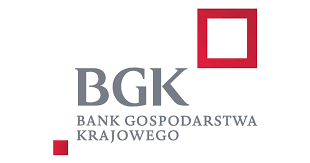 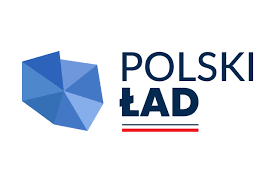 (Wzór – nie załączać do oferty)UMOWA NR ............zawarta dnia …………………… w Małdytach pomiędzy: Gminą Małdyty z siedzibą ul. Kopernika 10, 14-330 Małdyty, NIP: 741-20-90-660, reprezentowaną przez Wójta Gminy Małdyty Pana Marcina Krajewskiego przy kontrasygnacie Skarbnika Gminy Małdyty Pani Małgorzaty Borchert, zwaną dalej Zamawiającym, a ………………………………………………………………………………………………………………………………………………………………….………………………….., zwanym/ą dalej Wykonawcą,PREAMBUŁABiorąc pod uwagę, że: Oferta Wykonawcy została wybrana jako najkorzystniejsza w postępowaniu o udzielenie zamówienia publicznego pod nazwą: Zagospodarowanie cmentarza komunalnego 
w miejscowości Zajezierze w Gminie Małdyty, przeprowadzonym zgodnie z ustawą z dnia 11 września 2019 r. Prawo zamówień publicznych (Dz.U. z 2022 r. poz. 1710 ze zm.; dalej: Pzp), poprzedzającym zawarcie umowy (Umowy),Wykonawca w dniu podpisania umowy nie podlega wykluczeniu z postępowania o udzielenie zamówienia oraz spełnia warunki udziału w postępowaniu określone w postępowaniu
o udzielenie zamówienia publicznego poprzedzającym zawarcie umowy,Wykonawca posiada kwalifikacje niezbędne do należytego wykonania przedmiotu umowy,Intencją Stron Umowy, jest osiągnięcie, w wyniku jej realizacji, rezultatu w postaci Zagospodarowanie cmentarza komunalnego w miejscowości Zajezierze w Gminie Małdyty w taki sposób, aby mógł on:trwale osiągać założone parametry użytkowe,być łatwo eksploatowany, naprawiany i remontowany,być modernizowany, przebudowywany lub rozbudowywany, w szczególności w celu zastosowania nowości technicznych,Wykonawca gwarantuje długoterminową bezpieczną i zgodną z założonymi parametrami użytkowymi pracę Obiektu,Strony uzgadniają warunki umowy jak niżej oraz oświadczają, że ich prawa i obowiązki określone w tej umowie są zgodne z przepisami prawa polskiego oraz że uwarunkowania prawne, techniczne i finansowe są wystarczające do należytego wypełnienia wszystkich zobowiązań przez Strony tej umowy. § 1.Przedmiot umowyPrzedmiotem umowy jest wykonanie robót budowlanych polegających na zagospodarowaniu cmentarza komunalnego w miejscowości Zajezierze w Gminie Małdyty, w zakresie określonym umową, zwane dalej „robotami”, „robotami budowlanymi” lub „przedmiotem umowy”.Przedmiot umowy musi być wykonany zgodnie z Dokumentacją projektową wraz 
z Specyfikacją Techniczną Wykonania i Odbioru Robót Budowlanych (STWiORB), Dokumentacją postępowania o udzielenie zamówienia publicznego, Ofertą Wykonawcy, pytaniami i odpowiedziami udzielonymi w trakcie procedury o udzielenie zamówienia publicznego, zgodnie z zasadami wiedzy technicznej i obowiązującymi w Rzeczypospolitej Polskiej przepisami prawa powszechnie obowiązującego. Dokumenty, o których mowa wyżej stanowią integralną część Umowy. Wykonawca zobowiązuje się wykonać wszystkie opisane Dokumentacją projektową, dokumentacją postępowania o udzielenie zamówienia publicznego oraz STWiORB roboty budowlane, niezbędne do realizacji przedmiotu Umowy. Wykonawca zobowiązuje się do realizacji robót zamiennych w stosunku do robot budowlanych opisanych w projektach budowlanych, jeżeli ich wykonanie jest konieczne dla realizacji Umowy zgodnie z zasadami wiedzy technicznej.Zamawiający zobowiązuje się do dokonania wymaganych przez Umowę oraz właściwe przepisy czynności związanych z przygotowaniem robót, w szczególności do przekazania Terenu budowy i dostarczenia Dokumentacji projektowej, jej zmian w zakresie niezbędnym do wykonania przewidzianego w Umowie obiektu budowlanego oraz odebrania robót i zapłaty umówionego wynagrodzenia za wykonane roboty budowlane na zasadach określonych 
w Umowie. W razie wątpliwości poczytuje się, że Wykonawca podjął się wszystkich robót budowlanych, niezbędnych do oddania przewidzianego w Umowie obiektu budowlanego, w tym również, za wynagrodzeniem ustalonym na podstawie Umowy, robót budowlanych, wynikających ze zmian Dokumentacji projektowej w zakresie niezbędnym do wykonania przewidzianego w Umowie obiektu budowlanego. Wykonawca zobowiązuje się wykonać roboty budowlane, które nie zostały wyszczególnione 
w przedmiarze robót a są konieczne do realizacji przedmiotu umowy zgodnie z projektami budowlanymi. Przedmiot umowy obejmuje także przywrócenie terenu do stanu pierwotnego po wykonaniu całego zamówienia.Wykonawca przedłożył kosztorys ofertowy i harmonogram rzeczowo – finansowy zwany dalej „Harmonogramem”, które będą miały charakter pomocniczy do płatności oraz rozliczeń.Inwestycja dofinansowana jest ze środków Rządowego Funduszu Polski Ład: Program Inwestycji Strategicznych - Edycja trzecia - PGR.Wykonawca przyjmuje do wiadomości, że wypłata wynagrodzenia będzie oparta na zasadach przyjętych zgodnie z Regulaminem Naboru Wniosków o dofinansowanie Edycja 3 w ramach Rządowego Funduszu Polski Ład: Program Inwestycji Strategicznych Edycja trzecia - PGR, uchwała nr 84/2021 Rady Ministrów z dnia 1 lipca 2021 r. w sprawie ustanowienia Rządowego Funduszu Polski Ład: Program Inwestycji Strategicznych, dostępnymi na stronie https://www.bgk.pl/polski-lad/edycja-trzecia-pgr/#c21649 oraz przyznaną Gminie Promesą. Zamawiający sfinansuje ze środków własnych nie mniej niż 2 % wartości inwestycji.§ 2Termin wykonania zamówieniaW terminie do 7 dni od dnia zawarcia Umowy, Zamawiający przekaże Wykonawcy teren budowy.Wykonawca rozpocznie wykonywanie robót do 7 dni, licząc od dnia przekazania mu placu budowy i będzie je kontynuował z najwyższą starannością. Termin zakończenia robót budowlanych objętych umową ustala się na 13 miesięcy od dnia podpisania umowy, tj. do dnia …………..Za datę zakończenia realizacji przedmiotu zamówienia przyjmuje się datę podpisania protokołu odbioru końcowego przez Zamawiającego, po wcześniejszym potwierdzeniu przez inspektora nadzoru wykonania przedmiotu umowy oraz dostarczeniu kompletnych materiałów odbiorowych.Pod pojęciem kompletnych materiałów odbiorowych należy rozumieć zbiór dokumentów zawierający m.in.: dokumentację projektową powykonawczą, inwentaryzację geodezyjną powykonawczą, zatwierdzoną przez Powiatowy Ośrodek Dokumentacji Geodezyjno – Kartograficznej w Ostródzie, atesty materiałów, certyfikaty, gwarancje oraz oświadczenie kierownika budowy o zakończeniu budowy.§ 3. Podstawowe obowiązki StronStrony zobowiązują się współdziałać przy realizacji Umowy w zakresie umożliwiającym efektywne wykonanie zobowiązań każdej ze Stron. Do podstawowych obowiązków Zamawiającego należy: protokolarne przekazanie Wykonawcy terenu budowy w terminie do 7 dni od podpisania umowy; przekazanie Wykonawcy w dniu podpisania Umowy dokumentacji projektowej i specyfikacji technicznej wykonania i odbioru robót budowlanych;przekazanie Wykonawcy opieczętowanego dziennika budowy (o ile jest wymagany zgodnie 
z przepisami ustawy z dnia 7 lipca 1994 r. Prawo budowlane (t.j. Dz.U. z 2021 r., poz. 2351);pełnienie nadzoru inwestorskiego;dokonywanie odbiorów w terminach i na warunkach określonych Umową; udzielenie pełnomocnictw niezbędnych do realizacji niniejszej Umowy;wnioskowanie do autora dokumentacji opisującej przedmiot zamówienia, na podstawie której realizowany jest przedmiot niniejszej umowy:o uzupełnianie szczegółów dokumentacji opisującej przedmiot zamówienia oraz wyjaśnianie Wykonawcy wątpliwości powstałych w toku realizacji inwestycji,o usuwanie wad dokumentacji opisującej przedmiot zamówienia zgłaszanych przez Wykonawcę w toku realizacji inwestycji, o uzgadnianie, wprowadzanie rozwiązań zamiennych zgłoszonych przez Zamawiającego lub Wykonawcę,o czuwanie nad zgodnością rozwiązań technicznych, materiałowych i użytkowych
z projektem i obowiązującymi przepisami;dokonywanie terminowych płatności zgodnie z Umową po spełnieniu przez Wykonawcę wymagań odbiorowych.Zamawiający nie ponosi odpowiedzialności za składniki majątkowe Wykonawcy znajdujące się na placu budowy w trakcie realizacji Umowy.Do podstawowych obowiązków Wykonawcy należy: przekazanie Zamawiającemu w terminie 3 dni od daty zawarcia Umowy oświadczenia kierownika budowy o objęciu funkcji kierownika budowy oraz oświadczenia kierowników robót (jeżeli dotyczy);wykonanie przedmiotu umowy zgodnie z zasadami sztuki budowlanej i wiedzy technicznej, wymaganiami technicznymi określonymi w dokumentacji projektowej i specyfikacji technicznej wykonania i odbioru robót budowlanych, z zachowaniem norm oraz zgodnie
 z uzyskanymi decyzjami, z materiałów własnych;posiadanie – w czasie obowiązywania Umowy – ważnej umowy (lub umów) ubezpieczenia odpowiedzialności związanej z realizacją przedmiotowej umowy w zakresie ubezpieczenia odpowiedzialności cywilnej (OC) Wykonawcy z tytułu prowadzonej działalności gospodarczej, obejmująca swym zakresem co najmniej szkody powstałe w związku
z wykonywaniem robót budowlanych i innych prac objętych przedmiotem umowy, na kwotę ubezpieczenia nie niższą niż wartość brutto wynagrodzenia opisanego w § 7 ust.1 umowy. Ubezpieczeniu musi podlegać również odpowiedzialność cywilna za szkody oraz następstwa nieszczęśliwych wypadków dotyczących pracowników, osób trzecich, powstałe w związkuz realizacją całości przedmiotu umowy. Ubezpieczenie ważne będzie przez cały czas realizacji inwestycji. Wykonawca zobowiązany jest do udokumentowania posiadania aktualnego ubezpieczenia na każde żądanie Zamawiającego w dowolnym czasie realizacji przedmiotu zamówienia. współpraca z inspektorem nadzoru inwestorskiego;informowanie Zamawiającego o ewentualnych wadach dokumentacji projektowej niezwłocznie, tj. do 3 dni, po ich stwierdzeniu i dokona uzgodnień zmian projektowych
 w trakcie realizacji przedmiotu umowy;uzyskanie warunków zasilania placu budowy w energię elektryczną i wodę, zainstalowanie na własny koszt liczniki zużycia wody i energii oraz ponoszenie kosztów zużycia energii, wody i odprowadzenia ścieków, dostaw ciepła i innych mediów w czasie budowy;prowadzenie dziennika budowy zgodnie z przepisami ustawy z dnia 7 lipca 1994 r. Prawo budowlane (t.j. Dz.U. z 2021r., poz. 2351),wykonanie i utrzymanie na swój koszt zaplecza budowy oraz strzeżenie mienia znajdującego się na terenie budowy, a także zapewnienie warunków bezpieczeństwa realizacji robót.zorganizowanie terenu budowy – Wykonawca jest zobowiązany zabezpieczyć i oznakować prowadzone roboty oraz dbać o stan techniczny i prawidłowość oznakowania przez cały czas trwania realizacji robót budowlanych. Wykonawca ponosi pełną odpowiedzialność za teren budowy od chwili przejęcia terenu budowy oraz zobowiązuje się wykonać wszelkie przyłącza do celów budowy;dokonanie niezbędnych uzgodnień wynikających z decyzji i postanowień wydanych przez organy administracyjne i gestorów sieci dla przedmiotowego zadania oraz dokumentacji projektowej z właściwymi organami i poniesie ewentualne koszty z tym związane;przestrzeganie przepisów prawnych wynikających z następujących ustaw:ustawy z dnia 27 kwietnia 2001 r. Prawo ochrony środowiska (Dz. U. z 2020 r., poz. 1219),ustawy z dnia 14 grudnia 2012 r. o odpadach (Dz. U. z 2021 r. poz. 779 z późn. zmianami)oraz przedstawienie Zamawiającemu, w terminie 10 dni od dnia zawarcia Umowy, umowy na wywóz i zagospodarowanie odpadów z terenu budowy. Ewentualne opłaty i kary za naruszenie w trakcie realizacji robót norm i przepisów dotyczących ochrony środowiska obciążają Wykonawcę;utrzymanie terenu budowy w czasie realizacji robót, z dążeniem do minimalizacji przeszkód komunikacyjnych, bieżące usuwanie zbędnych materiałów, odpadów i śmieci. Wykonawca musi posiadać dokumenty potwierdzające przyjęcie odpadów przez składowiska i dokonanie stosownych opłat;  w ramach prowadzonych robót dokonanie segregacji powstałych odpadów i przekazanie Zamawiającemu wszelkiego złomu (jeżeli dotyczy) – z podziałem na poszczególne metale. Miejsce składowania odzyskanych metali zostanie wskazane przez Zamawiającego;dokonywanie na własny koszt napraw wszystkich elementów pasa drogowego, które ulegną uszkodzeniu w czasie prowadzenia robót, zachowanie czystości dróg, oraz ponoszenie kosztów eksploatacyjnych związanych z realizowanym przedmiotem umowy;pokrywanie kosztów ewentualnego wyłączenia energii elektrycznej oraz usunięcia wszelkiego rodzaju kabli i przewodów – np. linii energetycznych, telefonicznych, internetowych (koszty demontażu i ich ponownego montażu) w zakresie niezbędnym do wykonania usługi oraz ewentualne niezbędne wymagane uzgodnienia (np. zmiana organizacji ruchu). Uzyskanie wszelakich pozwoleń i uzgodnień leży po stronie Wykonawcy;sukcesywne kompletowanie dokumentacji powykonawczej wraz z postępem robót oraz odbiorami robót zanikających i ulegających zakryciu i poddawanych odbiorom częściowym ;dokumentacja powykonawczą będzie udostępniana Zamawiającemu na każde żądanie 
w trakcie obowiązywania niniejszej Umowy;posiadanie i przedkładanie do zatwierdzenia inspektorowi nadzoru, przed zabudową dokumentu potwierdzającego dopuszczenie do obrotu i stosowania w budownictwie materiałów planowanych do zastosowania przed ich zabudową (7 dni przed wbudowaniem);zabezpieczenie niezbędnej do realizacji przedmiotu umowy dostawy materiałów, urządzeń 
i osprzętu, które muszą spełniać co do jakości wymogi ustanowione w przepisach prawa dla wyrobów dopuszczonych do obrotu i stosowania w budownictwie określone w art. 10 ustawy Prawo budowlane oraz w ustawie o wyrobach budowlanych; dostarczone materiały, urządzenia oraz osprzęt muszą odpowiadać wskazanym w dokumentacji projektowej lub być równoważne w zakresie parametrów technicznych;okazywanie na każde żądanie Zamawiającego /inspektora nadzoru/ w stosunku do wskazanych materiałów: certyfikatu na znak bezpieczeństwa, deklaracji zgodności lub certyfikatu zgodności z Polską Normą lub aprobatę techniczną;zapewnienie potrzebnego oprzyrządowania, potencjału ludzkiego oraz materiałów wymaganych do zbadania na żądanie Zamawiającego jakości robót wykonanych 
z materiałów Wykonawcy na terenie budowy a także do sprawdzenia ciężaru i ilości zużytych materiałów. Badania, o których mowa powyżej będą realizowane przez Wykonawcę na własny koszt;zabezpieczenie utrzymania porządku na budowie, a w szczególności ochronę mienia 
i bezpieczeństwa ppoż. oraz przestrzeganie przepisów BHP;umożliwianie wstępu na teren budowy pracownikom organów Państwowego Nadzoru Budowlanego, do których należy wykonywanie zadań określonych ustawą Prawo Budowlane, oraz udostępnianie im danych i informacji wymaganych tą ustawą;sporządzenie i przekazanie Zamawiającemu w dniu zgłoszenia zakończenia robót dokumentacji powykonawczej zgodnie z obowiązującymi przepisami Prawa budowlanego;uczestnictwo w przeglądach gwarancyjnych w okresie gwarancji i rękojmi oraz w przeglądach pogwarancyjnych;wykonywanie innych czynności wyżej nie wyszczególnionych związanych z pełnieniem funkcji Wykonawcy w celu właściwego wykonania przedmiotu umowy;bieżąca kontrola jakości robót budowlanych stanowiących przedmiot Umowy i Materiałów:wszystkie Materiały, które będą użyte do realizacji przedmiotu zamówienia powinny odpowiadać co do jakości wymogom wyrobów dopuszczonych do obrotu i stosowania
 w budownictwie określonym w projekcie budowlanym oraz winny odpowiadać wymaganiom, określonym w Dokumentacji projektowej oraz STWiORB;Wykonawca przedłoży Inspektorowi nadzoru inwestorskiego kopie wymaganych zgodnie z obowiązującymi przepisami orzeczeń, atestów oraz deklaracji zgodności na Materiały użyte do wykonania Umowy;Materiały wykorzystywane przez Wykonawcę w celu wykonania przedmiotu Umowy powinny: odpowiadać wymaganiom określonym w ustawie z dnia 16 kwietnia 2004 r. 
o wyrobach budowlanych oraz określonym w Dokumentacji projektowej i STWiORB,posiadać odpowiednio wymagane przepisami prawa certyfikaty, aprobaty techniczne, dopuszczenia do stosowania w Rzeczypospolitej Polskiej oraz w krajach Unii Europejskieji innych krajach na mocy umów stowarzyszeniowych zawartych z Unią Europejską, być przeznaczone i przydatne dla celów, do jakich zostały użyte przy wykonywaniu robót budowlanych, być wolne od obciążeń na rzecz osób trzecich w dacie ich wbudowania na terenie budowy;Wykonawca ma obowiązek wyegzekwowania od dostawców Materiałów określonej Umową jakości i prowadzenia bieżącej kontroli jakości Materiałów, przestrzegania warunków przechowywania w celu zapewnienia ich odpowiedniej jakości oraz uzgodnienia i określenia warunków dostaw Materiałów zapewniających dochowanie terminów realizacji robót określonych Umową;Wykonawca jest zobowiązany przeprowadzać pomiary i badania Materiałów oraz robót zgodnie z zasadami kontroli jakości Materiałów i robót określonymi 
w odrębnych przepisach oraz STWiORB;Inspektor Nadzoru Inwestorskiego może zobowiązać Wykonawcę do usunięcia Materiałów nie odpowiadających normom jakościowym z terenu budowy 
w wyznaczonym terminie lub ponownego wykonania robót, jeżeli materiały lub jakość wykonanych robót nie spełniają wymagań STWiORB lub nie zapewniają możliwości oddania do użytkowania przedmiotu Umowy;Jeżeli Wykonawca nie zastosuje się do wydanych zgodnie z Umową poleceń Inspektora Nadzoru Inwestorskiego w Terminie wskazanym przez Inspektora Nadzoru Inwestorskiego, Zamawiający, po bezskutecznym wezwaniu Wykonawcy do wykonania tych poleceń w terminie 7 dni roboczych, ma prawo zlecić powyższe czynności do wykonania przez osoby trzecie na koszt Wykonawcy (wykonanie zastępcze) i potrącić poniesione w związku z tym wydatki z wynagrodzenia Wykonawcy;Jeżeli w wyniku przeprowadzonej kontroli Inspektor Nadzoru Inwestorskiego ustali, że jakość materiałów nie odpowiada określonym wymaganiom niezwłocznie zawiadomi o tym fakcie Wykonawcę;Wykonawca, Podwykonawca lub dalszy Podwykonawca zastosuje zakwestionowane przez Inspektora nadzoru inwestorskiego materiały do robót budowlanych dopiero wówczas, gdy Wykonawca udowodni, że ich jakość spełnia określone wymagania, po uzyskaniu pisemnej akceptacji Inspektora nadzoru inwestorskiego;W przypadku wykorzystania do realizacji robót budowlanych przez Wykonawcę, Podwykonawcę lub dalszego Podwykonawcę niezaakceptowanych przez Inspektora Nadzoru Inwestorskiego materiałów, Inspektor Nadzoru Inwestorskiego może polecić Wykonawcy niezwłoczny ich demontaż i usunięcie oraz zastąpienie zaakceptowanymi Materiałami;Materiały i roboty budowlane wskazane przez Inspektora Nadzoru Inwestorskiego lub organ upoważniony do kontrolowania budowy powinny być poddawane badaniom służącym potwierdzeniu ich zgodności z odpowiednimi normami
 i przepisami;Badania określone w STWiORB, Dokumentacji projektowej Wykonawca jest zobowiązany przeprowadzać na własny koszt;Bieżące pomiary i badania Materiałów oraz robót powinny być prowadzone 
w miejscu wyprodukowania materiałów lub na terenie budowy;Wykonawca zobowiązany jest zapewnić odpowiedni system kontroli oraz instrumenty, urządzenia, personel i materiały potrzebne do zbadania jakości i ilości materiałów i robót budowlanych oraz dostarczyć na własny koszt Inspektorowi nadzoru inwestorskiego wymagane próbki materiałów przed ich wykorzystaniem;Badania materiałów mogą być przeprowadzone na wniosek i koszt Wykonawcy poza miejscem wyprodukowania i terenem budowy w zaakceptowanej przez Zamawiającego placówce badawczej;Inspektor Nadzoru Inwestorskiego może zażądać wykonania badań dodatkowych, które nie są wymagane w STWiORB lub wykonanie dodatkowych badań poza miejscem wyprodukowania lub terenem budowy dla materiałów lub robót, które budzą uzasadnione wątpliwości, co do jakości;Jeżeli wyniki badań wykażą, że materiały bądź roboty nie są zgodne 
z wymaganiami STWiORB oraz odpowiednimi normami i aprobatami, to koszty tych badań ponosić będzie Wykonawca. Jeżeli wyniki badań wykażą, że materiały bądź roboty są zgodne z wymaganiami z wymaganiami STWiORB oraz odpowiednimi normami i aprobatami, to koszty tych badań obciążą Zamawiającego;Wykonawca przedłoży Inspektorowi Nadzoru Inwestorskiego kopie wymaganych zgodnie z obowiązującymi przepisami orzeczeń, atesty oraz deklaracje zgodności na materiały użyte do wykonania Umowy;Dokumentacja powykonawcza (w zakresie jakim dotyczy) w myśl przepisów ustawy z dnia 7 lipca 1994 r. Prawo budowlane (t.j. Dz.U. z 2021 r., poz. 2351) musi obejmować dokumentację budowy z naniesionymi zmianami dokonanymi w toku wykonywania robót, oraz geodezyjnymi pomiarami powykonawczymi, a także inne dokumenty jakościowe, w szczególności: kopię projektu budowlanego – wykonawczego z naniesionymi zmianami dokonanymi na rysunkach i w opisach wraz z załączonymi do niego rysunkami zamiennymi (podpisany
i opieczętowany przez kierownika budowy);dziennik budowy, instrukcje techniczne;atesty, aprobaty techniczne, deklaracje zgodności wraz z ich spisem przyporządkowującym ww. dokumenty do określonych wyrobów budowlanych (w przypadku dokumentu przedstawionego w kopii poświadczone za zgodność z oryginałem przez kierownika budowy), protokoły z prób, sprawdzeń, rozruchów i pomiarów, protokoły odbiorów technicznych – koszty związane z tymi czynnościami obciążają Wykonawcę, oświadczenie kierownika budowy i kierownika/kierowników robót branżowych, że roboty budowlane zostały wykonane zgodnie z dokumentacją projektową, SWZ, obowiązującymi przepisami i normami oraz że teren budowy został doprowadzony do należytego stanu i porządku, po zakończonych robotach budowlanych, oświadczenie kierownika budowy, że dokumentacja powykonawcza została wykonana zgodnie z wymogami ustawy Prawo budowlane oraz z wymogami Zamawiającego zawartymi w umowie,dokumentację fotograficzną realizacji inwestycji. Szczegółowe informacje dotyczące dokumentacji powykonawczej: Dokumentacja powinna być opracowana w 2 egzemplarzach (oryginał i jedna kolorowa kopia potwierdzona przez Kierownika Budowy za zgodność z oryginałem) w wersji papierowej oraz trzy egzemplarze w wersji elektronicznej tożsamej z wersją papierową w formacie PDF (wraz ze skanami dzienników budowy). Każdy egzemplarz powinien zawierać tyle tomów, ile jest konieczne. Każdy z egzemplarzy powinien być oznaczony jako „Egzemplarz nr …” w prawym górnym rogu oprawy egzemplarza. Każdy egzemplarz ma posiadać stronę tytułową. Po stronie tytułowej znajdować się ma szczegółowy i kompletny spis zawartości dokumentacji powykonawczej. Wszystkie dokumenty w każdym egzemplarzu muszą być oznaczone pieczątką „Dokumentacja Powykonawcza” i podpisane przez Kierownika Budowy(niedopuszczalna jest kopia podpisu). Dodatkowo każda deklaracja, certyfikat, atest itp. muszą zawierać adnotację „Materiał wbudowano na budowie ….”. Każdy dokument w każdym z tomów ma zawierać oznaczenie numerowe w prawym górnym rogu dokumentu odpowiadające jego miejscu w spisie zawartości dokumentacji powykonawczej (np. 3/1/12 – czyt. Egz.3 Tom.1 Dok. 12). W każdym tomie należy umieścić szczegółowy spis zawartości tomu odpowiadający spisowi zawartości dokumentacji powykonawczej. W każdym tomie wszystkich bez wyjątku dokumenty muszą być oznaczone pieczątką „Dokumentacja Powykonawcza" i podpisane przez Kierownika Budowy. Dodatkowo każda deklaracja zgodności, certyfikat, atest lub oświadczenie o dopuszczeniu do jednostkowego wbudowania muszą posiadać adnotację „Materiał (wyrób, urządzenie) użyty na budowie …… Każdy dokument w każdym z tomów i egzemplarzy ma posiadać oznaczenie numerowe odpowiadające jego miejscu w spisie zawartości dokumentacji powykonawczej np. 12/3/10, umieszczone w prawym górnym rogu dokumentu. Instrukcje obsługi, karty gwarancyjne, DTR na wyroby, urządzenia i zainstalowane sprzęt powinny znajdować się w odpowiednim tomie każdego z egzemplarzy z tym, że karty gwarancyjne występować będą tylko w jednym oryginale w egzemplarzu nr 1. Dokumentacja powykonawcza przekazywana będzie Zamawiającemu za pośrednictwem Inspektora nadzoru, który przed przekazaniem jej Zamawiającemu dokona jej weryfikacji i akceptacji. Wszystkie dokumenty winny być sporządzone w języku polskim lub posiadać odpowiednie tłumaczenia przez uprawnionego tłumacza przysięgłego.§ 4. Podwykonawcy Wykonawca zobowiązuje się wykonać siłami własnymi zakres rzeczowy robót wynikający ze złożonej oferty.Następujące prace zostaną wykonane przez podwykonawcę, za którego odpowiada Wykonawca:nazwa podwykonawcy: ……………………………………………………………………..,opis powierzonej części zamówienia: …………………………………………………...…,czy podwykonawca jest podmiotem, na którego zasoby Wykonawca powołuje się na zasadach określonych w art. 118 uPzp ………………………… (tak/nie) Wykonawca zobowiązany jest do dostarczania Zamawiającemu i aktualizowania wykazu wszystkich podwykonawców którym powierzy wykonywanie robót budowlanych, bez względu na wartość umowy oraz wykazu podwykonawców dostaw lub usług o wartości umowy powyżej 50 000 zł oraz zakresu tych robót, dostaw i usług ze wskazaniem, który z podwykonawców będzie je wykonywał.Wykonawca ponosi wobec Zamawiającego pełną odpowiedzialność za roboty, które wykonuje przy pomocy podwykonawców.Wykonawca zobowiązany jest do przedkładania Zamawiającemu projektu umowy o podwykonawstwo, której przedmiotem są roboty budowlane, bez względu na wartość umowy, 
a także projektu jej zmiany.Wykonawca zobowiązany jest do przedkładania Zamawiającemu poświadczonej za zgodność z oryginałem kopii zawartej umowy o podwykonawstwo, której przedmiotem są roboty budowlane, bezwzględu na wartość umowy i jej zmian w terminie 7 dni od dnia zawarcia umowy lub dokonania jej zmiany.Zamawiający określa 14 dniowy termin na zgłoszenie zastrzeżeń do projektu umowy 
o podwykonawstwo, której przedmiotem są roboty budowlane, i do projektu jej zmiany lub sprzeciwu do umowy o podwykonawstwo, której przedmiotem są roboty budowlane, i do jej zmian.Wykonawca zobowiązany jest do przedkładania Zamawiającemu poświadczonej za zgodność z oryginałem kopii zawartych umów o podwykonawstwo, których przedmiotem są dostawy lub usługi o wartości umowy powyżej 50 000 zł oraz ich zmian w terminie 7 dni od dnia zawarcia umowy lub dokonania jej zmiany.Termin zapłaty wynagrodzenia podwykonawcy lub dalszemu podwykonawcy nie może być dłuższy niż 30 dni od dnia doręczenia Wykonawcy, podwykonawcy lub dalszemu podwykonawcy faktury lub rachunku, potwierdzających wykonanie zleconej podwykonawcy lub dalszemu podwykonawcy dostawy, usługi lub roboty budowlanej.Wymagania dotyczące umowy o podwykonawstwo, której przedmiotem są roboty budowlane, których niespełnienie spowoduje zgłoszenie przez Zamawiającego odpowiednio zastrzeżeń lub sprzeciwu:umowa musi spełniać wymagania określone w ogłoszeniu o zamówieniu, w tym umowa musi zawierać uregulowania dotyczące odpowiedzialności podwykonawcy za wykonanie, niewykonanie lub nienależyte wykonanie analogicznie do uregulowań zawartych w umowie z wykonawcą, wszczególności odpowiedzialności z tytułu gwarancji i rękojmi oraz kar umownych;umowa musi przewidywać termin zapłaty wynagrodzenia nie dłuższy niż określony w ust. 9.Zapisy ust. 3-10 dotyczą także dalszych podwykonawców w przypadku powierzenia przez podwykonawcę realizacji prac dalszemu podwykonawcy.§ 5.Przedstawiciele stron Ze strony Wykonawcy wyznacza się:do kierowania i koordynowania prac, stanowiących przedmiot umowy:……………………………………….., tel. ……………………..…., .e-mail………………....,kierownika budowy:……………………………………………………………………....,Ze strony Zamawiającego wyznacza się:koordynatora w zakresie obowiązków umownych: …………………………………………………, tel.………………...…., .e-mail ………………,inspektora nadzoru: …………………………..., tel. …………………………., e-mail: ………………. § 6.Sposoby rozliczeń i odbioruW trakcie realizacji i po wykonaniu robót będą stosowne następujące odbiory:odbiory robót zanikających i ulegających zakryciu potwierdzone wpisem inspektora nadzoru do dziennika budowy;odbiór częściowy – dokonywany po częściowym zakończeniu robót składających się na przedmiot zamówienia;odbiór końcowy – dokonywany po całkowitym zakończeniu wszystkich robót składających się na przedmiot zamówienia;odbiór pogwarancyjny polegający na ocenie wykonania robót związanych z usunięciem wad zaistniałych w okresie gwarancji i rękojmi.O zakończeniu robót budowlanych objętych przedmiotem umowy kierownik budowy powiadama inspektora nadzoru, który w terminie do 2 dni roboczych potwierdza ten fakt wpisem w dziennik budowy. Potwierdzenie ze strony inspektora nadzoru nie stanowi czynności odbioru końcowego.Wykonawca zgłasza pisemnie Zamawiającemu gotowość do przeprowadzenia odbioru końcowego po zakończeniu robót budowlanych objętych przedmiotem umowy. Do pisemnego zgłoszenia Wykonawca załącza kopię wpisów w dzienniku budowy o zakończeniu robót budowlanych wraz z potwierdzeniem tego faktu przez inspektora nadzoru.Brak potwierdzenia faktu zakończenia robót przez inspektora nadzoru stanowi
o bezskuteczności zawiadomienia Wykonawcy o gotowości do odbioru do czasu uzyskania potwierdzenia przez inspektora nadzoru faktu zakończenia robót budowlanych. Termin, o jakim mowa w ust. 5, rozpoczyna bieg w dniu następnym po prawidłowym powiadomieniu Zamawiającego o gotowości Wykonawcy do odbioru końcowego.Zamawiający wyznaczy termin i rozpocznie odbiór końcowy przedmiotu umowy w ciągu 14 dni kalendarzowych od daty zawiadomienia go przez Wykonawcę o osiągnięciu gotowości do odbioru zgodnie z ust. 3.Wykonawca w dniu zgłoszenia gotowości do przeprowadzenia odbioru końcowego przedmiotu umowy zobowiązany jest przekazać Zamawiającemu (w zakresie jakim dotyczy):dokumentację powykonawczą, o której mowa w § 3 ust. 5 i 6;wymagane dokumenty, protokoły i zaświadczenia z przeprowadzonych prób i sprawdzeń oraz inne dokumenty wymagane stosownymi przepisami;oświadczenie Kierownika budowy (robót) o zgodności wykonania robót z obowiązującymi przepisami i normami;dokumenty (atesty, certyfikaty) potwierdzające, że wbudowane wyroby budowlane są zgodnez art. 10 ustawy Prawo budowlane (opisane i ostemplowane przez Kierownika robót);dokumentacje zdjęciową z przebiegu prac na płycie CD/DVD lub pamięci USB.Nieprzekazanie wskazanych powyżej dokumentów upoważnia Zamawiającego do odmowy podpisania protokołu odbioru końcowego.Jeżeli w toku czynności odbioru końcowego zostaną stwierdzone wady to Zamawiającemu przysługują następujące uprawnienia:jeżeli wady nie nadają się do usunięcia, ale jednocześnie nie uniemożliwiają one użytkowania przedmiotu odbioru zgodnie z przeznaczeniem, Zamawiający może obniżyć odpowiednio wynagrodzenie,jeżeli wady uniemożliwiają użytkowanie przedmiotu umowy zgodnie z przeznaczeniem, Zamawiający może odstąpić od umowy lub zażądać wykonania przedmiotu umowy po raz drugi.Strony postanawiają, że z czynności odbioru końcowego będzie spisany protokół zawierający wszelkie ustalenia dokonane w toku odbioru, jak też terminy wyznaczone na usunięcie stwierdzonych w trakcie odbioru wad. W przypadku stwierdzenia wad czynności odbioru końcowego zostają przerwane do czasu usunięcia tych wad.Jeżeli Wykonawca nie usunie wad w wyznaczonym przez Zamawiającego terminie na ich usunięcie, to Zamawiający może zlecić usunięcie wad osobie trzeciej na koszt Wykonawcy 
(w ramach wykonawstwa zastępczego). W tym przypadku koszty usuwania wad będą pokrywane w pierwszej kolejności z wniesionego zabezpieczenia należytego wykonania umowy.Wykonawca zobowiązany jest do zawiadomienia Zamawiającego oraz inspektora nadzoru 
o usunięciu wad oraz do żądania wyznaczenia terminu odbioru zakwestionowanych uprzednio robót.Po protokolarnym potwierdzeniu usunięcia wad stwierdzonych przy odbiorze końcowym 
i podpisaniu prze z Strony protokołu końcowego odbioru i przekazania do użytkowania przedmiotu umowy, rozpoczynają swój bieg terminy na zwrot zabezpieczenia należytego wykonania umowy.Przeglądy gwarancyjne przeprowadzane są komisyjnie przy udziale upoważnionych przedstawicieli Zamawiającego i Wykonawcy. Przeglądy gwarancyjne polegają na ocenie robót związanych z usunięciem wad ujawnionych w okresie rękojmi lub gwarancji jakości. Jeżeli Wykonawca nie usunie wad ujawnionych w okresie rękojmi lub gwarancji jakości 
w określonym przez Zamawiającego terminie, uwzględniającym możliwości techniczne lub technologiczne dotyczące usunięcia wady, Zamawiający, po uprzednim zawiadomieniu Wykonawcy, jest uprawniony do zlecenia usunięcia wad podmiotowi trzeciemu na koszt i ryzyko Wykonawcy. § 7.Wynagrodzenie oraz warunki płatnościZa wykonanie przedmiotu umowy Wykonawca otrzyma wynagrodzenie ryczałtowe 
w wysokości: …………………. PLN brutto (słownie złotych: ………………………………) w tym: wynagrodzenie nettow kwocie: ………………………….. zł, wartość podatku VAT w kwocie …………………………… zł.Wynagrodzenie Wykonawcy ma charakter ryczałtowy i będzie niezmienne przez cały czas realizacji robót. Z zastrzeżeniem dalszych postanowień Umowy Wykonawca nie może żądać podwyższenia wynagrodzenia, nawet jeśli w czasie zawarcia Umowy nie można było przewidzieć rozmiaru i kosztu prac.Kwota określona w ust. 1 zawiera wszystkie koszty związane z realizacją przedmiotu umowy.Wynagrodzenie płatne będzie w ciągu 30 dni od dnia otrzymania prawidłowo wystawionej faktury.Wynagrodzenie płatne będzie przelewem na rachunek Wykonawcy nr …………………………prowadzony w banku ………………..............................................................................................Rozliczenie wykonania przedmiotu umowy będzie następowało na podstawie prawidłowo 
wystawionych faktur częściowych oraz faktury końcowej.Podstawą wystawienia przez Wykonawcę faktury częściowej będą protokoły odbioru robót stwierdzające procentowe wykonanie elementów robót wyszczególnionych w Harmonogramie, w danym okresie rozliczeniowym, potwierdzone przez inspektora nadzoru.Strony uzgadniają rozliczenie w oparciu o faktury częściowe, zgodnie z Promesą dotyczącą finansowania inwestycji z Rządowego Funduszu „Polski Ład” Program Inwestycji Strategicznych nr edycji 3 PGR, o której mowa w § 1 ust. 11, na następujących zasadach:faktura nr 1 – na kwotę stanowiącą część wkładu własnego Gminy, tj. obejmująca 2% wartości określonej we wniosku Gminy o przyznanie pomocy w ramach Rządowego Funduszu „Polski Ład” Program Inwestycji Strategicznych nr edycji 3 PGR. Faktura zostanie wystawiona zgodnie z zaawansowaniem robót na podstawie protokołu odbioru robót stwierdzającego procentowe wykonanie elementów robót wyszczególnionych 
w Harmonogramie w danym okresie rozliczeniowym, potwierdzone przez inspektora nadzoru,nr 2 – wystawiona na kwotę obejmującą pozostałą część wkładu własnego Gminy, stanowiącą różnicę pomiędzy kwotą wynagrodzenia Wykonawcy, o którym mowa w § 7 ust. 1, a sumą kwot przyznanego Gminie dofinansowania i 2% wkładu własnego Gminy określonego we wniosku o przyznanie pomocy w ramach Rządowego Funduszu „Polski Ład” Program Inwestycji Strategicznych nr edycji 3 PGR objętego fakturą nr 1. Faktura zostanie wystawiona zgodnie z zaawansowaniem robót na podstawie protokołu odbioru robót stwierdzającego procentowe wykonanie elementów robót wyszczególnionych w Harmonogramie w danym okresie rozliczeniowym, potwierdzone przez inspektora nadzoru,faktura nr 3 – wystawiona na kwotę nie wyższą niż 50% kwoty dofinansowania z programu Rządowego Funduszu „Polski Ład” Program Inwestycji Strategicznych nr edycji 3 PGR. Faktura zostanie wystawiona zgodnie z zaawansowaniem robót na podstawie na podstawie protokołu odbioru robót stwierdzającego procentowe wykonanie elementów robót wyszczególnionych w Harmonogramie w danym okresie rozliczeniowym, potwierdzone przez inspektora nadzoru,faktura nr 4 – wystawiona na pozostałą kwotę dofinansowania z programu Rządowego Funduszu „Polski Ład” Program Inwestycji Strategicznych nr edycji 3 PGR. Faktura zostanie wystawiona po sporządzeniu protokołu odbioru końcowego i dostarczeniu kompletu dokumentów wymaganych do odbioru.Warunkiem dokonania zapłaty częściowej/ końcowej jest dołączenie do faktury oświadczenia podwykonawców lub dalszych podwykonawców (zgodnie z Załącznikiem nr 1 i 2 do umowy) 
o uregulowaniu wszystkich wymagalnych należności wynikających z realizacji umowy 
o podwykonawstwo.Za dzień zapłaty uznaje się datę dokonania przelewu na konto Wykonawcy przez Zamawiającego. Płatność zostanie zrealizowana na rachunek bankowy wskazany na fakturze, po jego uprzednim zweryfikowaniu w wykazie podmiotów zarejestrowanych jako podatnicy VAT, niezarejestrowanych oraz wykreślonych i przywróconych do rejestru VAT tzw. "białej liście".Jeżeli termin płatności przypada w sobotę lub w dzień ustawowo wolny od pracy, to za termin płatności uważa się pierwszy dzień roboczy, przypadający po takich dniach.Termin zapłaty liczony będzie od daty dostarczenia Zamawiającemu dokumentów rozliczeniowych, tj. faktury Wykonawcy z naliczonym podatkiem VAT oraz wpisanym numerem NIP Zamawiającego ,zatwierdzonego przez strony protokołu odbioru częściowego/końcowego przedmiotu umowy łącznie z dokumentacją powykonawczą (dla odbioru końcowego)dokumenty, warunkujące dokonanie zapłaty, określone w ust. 7.W przypadku wystawienia przez Wykonawcę faktury korygującej termin zapłaty wskazany 
w ust. 10 będzie liczony od dnia dostarczenia Zamawiającemu faktury korygującej.Fakturę należy wystawić na Zamawiającego, tj. Gmina Małdyty, ul. Kopernika 10, 14-330 Małdyty, NIP: 741-20-90-660.Zamawiający oświadcza, że jest podatnikiem podatku VAT.Zamawiający nie wyraża zgody na obrót wierzytelnościami wynikającymi z niniejszej Umowy.W przypadku rozbieżności pomiędzy terminem płatności wskazanym w dokumentach księgowych (np. fakturach, rachunkach), a wskazanym w niniejszej Umowie przyjmuje się, że prawidłowo podano termin określony w umowie.Zamawiający na podstawie Ustawy z dnia 15 grudnia 2017 roku o zmianie ustawy o podatku od towarów i usług oraz niektórych innych ustaw wprowadza mechanizm podzielonej płatności (splitpayment) dla wystawionych przez Wykonawcę faktur. Zamawiający oświadcza, że będzie realizować płatności za faktury z zastosowaniem mechanizmu podzielonej płatności tzw. splitpayment.  Podzieloną płatność tzw. splitpayment stosuje się wyłącznie przy płatnościach bezgotówkowych, realizowanych za pośrednictwem polecenia przelewu lub polecenia zapłaty dla czynnych podatników VAT. Mechanizm podzielonej płatności nie będzie wykorzystywany do zapłaty za czynności lub zdarzenia pozostające poza zakresem VAT (np. zapłata odszkodowania), a także za świadczenia zwolnione z VAT, opodatkowane stawką 0% lub objęte odwrotnym obciążeniem. Wykonawca oświadcza, że wyraża zgodę na dokonywanie przez Zamawiającego płatności w systemie podzielonej płatności tzw. splitpayment.Wykonawca oświadcza, że rachunek bankowy wskazany przez niego w ust. 5 i/lub w wystawionej przez niego fakturze (częściowej i/lub końcowej) za zrealizowany (częściowo i/lub całkowicie) przedmiot zamówienia, jest rachunkiem umożliwiającym płatność w ramach mechanizmu podzielonej płatności. W przypadku, gdy rachunek bankowy wskazany przez Wykonawcę nie będzie spełniał wymogów określonych w ust. 22, co uniemożliwi Zamawiającemu dokonanie płatności w terminie określonym w ust. 4, faktura jako nieprawidłowo wystawiona zostanie odesłana do Wykonawcy bez zapłaty, celem wystawienia faktury zawierającej rachunek bankowy umożliwiający płatność w ramach podzielonej płatności. Do czasu przedłożenia poprawnie wystawionej faktury roszczenie o zapłatę nie jest wymagalne.Wszelkie roboty wykraczające poza przedmiot świadczenia określony w § 1, z którymi wiąże się dodatkowe wynagrodzenie, mogą być wykonywane jedynie po uprzedniej zgodzie Zamawiającego wyrażonej w formie pisemnej pod rygorem nieważności, przez osoby upoważnione do zaciągania zobowiązań finansowych w imieniu Zamawiającego. Brak zgody udzielonej w przewidzianej formie pozbawia Wykonawcę roszczenia o dodatkowe wynagrodzenie.§ 8.Gwarancja i rękojmiaWykonawca udziela Zamawiającemu rękojmi za wady i gwarancji na roboty stanowiące przedmiot umowy na okres …………………. miesięcy. Wykonawca zobowiązany jest do wystawienia Zamawiającemu karty gwarancyjnej zgodnie z wzorem określonym w Załączniku nr 3 do umowy, która stanowi integralną część protokołu odbioru końcowego przedmiotu umowy.Bieg terminu gwarancji oraz rękojmi rozpoczyna się w dniu następnym po dacie zakończenia przedmiotu umowy.Wykonawca udziela Zamawiającemu rękojmi za wady przedmiotu umowy zgodnie z ofertą 
i przepisami Kodeksu cywilnego.W okresie gwarancyjnym Wykonawca zobowiązany jest do nieodpłatnego usuwania wszelkich wad i usterek tkwiących w przedmiocie zamówienia jak i powstałych w okresie gwarancji.W zakresie wad stwierdzonych i usuniętych w okresie gwarancji objętych wykazem, okres gwarancji liczony jest zgodnie z zasadami określonymi w art. 581 Kodeksu cywilnego. Wykaz prac (elementów) objętych nową gwarancją zostaje sporządzony w dniu protokolarnego stwierdzenia usunięcia wad i stanowi załącznik do przedmiotowego protokołu.Zamawiający jest zobowiązany sprawdzić wykonane roboty i powiadomić Wykonawcę
o wykrytych wadach. Sprawdzenie robót przez Zamawiającego nie ma wpływu na odpowiedzialność Wykonawcy.Wady wykryte we własnym zakresie przez Wykonawcę winny być usunięte niezwłocznie.Jeżeli Wykonawca nie usunie wad w terminie ustalonym przez Zamawiającego, Zamawiający może zlecić usunięcie wad osobie trzeciej. Wykonawca ponosi udokumentowany koszt usunięcia wad przez osobę trzecią.Pomimo poświadczenia, że wszystkie wady zostały naprawione, Zamawiający może uznać, że pomimo usunięcia wad, pogorszeniu uległy wartości techniczne lub użytkowe przedmiotu umowy. Z tego tytułu może żądać od Wykonawcy obniżenia ceny umownej, w oparciu 
o sporządzoną, na zlecenie Zamawiającego, ekspertyzę i wycenę rzeczoznawcy. W przypadku uznania przez rzeczoznawcę zasadności roszczenia, koszty wykonania ekspertyzy poniesie Wykonawca. Zamawiający dopuszcza możliwość potrącenia należności za wykonanie ekspertyzy i wyceny z zabezpieczenia należytego wykonania umowy dotyczącego wad
 i usterek.W przypadku stwierdzenia wad, których nie można usunąć Zamawiający może żądać obniżenia wynagrodzenia w odpowiednim stosunku.Po wykonaniu robót związanych z usunięciem wad zaistniałych w okresie gwarancji
i rękojmi Zamawiający dokona odbioru ostatecznego.Zamawiający jest zobowiązany do dokonania odbioru ostatecznego w terminie 7 dni od dnia upływu terminu gwarancji i rękojmi, na pisemny wniosek Wykonawcy.§ 9.Zabezpieczenie należytego wykonania umowyWykonawca wniósł zabezpieczenie należytego wykonania umowy w wysokości 5% wynagrodzenia określonego zgodnie z § 7 ust. 1, tj.: w wysokości ………. zł (słownie: …………….….) w formie: ………………....70% wniesionego zabezpieczenia należytego wykonania umowy zostanie zwrócone w terminie 30 dni od dnia wykonania przedmiotu umowy i uznania przez Zamawiającego za należycie wykonane. pozostała część zabezpieczenia należytego wykonania umowy, tj. 30% stanowić będzie zabezpieczenie roszczeń z tytułu rękojmi za wady i zostanie zwrócona nie później niż w 15 dniu po upływie gwarancji i rękojmi.W przypadku zmiany terminu wykonania przedmiotu umowy Wykonawca, który wniósł zabezpieczenie należytego wykonania umowy w formie innej niż pieniądz zobowiązany jest do przedłużenia terminu jego ważności.§ 10.Odstąpienie od umowyOprócz przypadków wymienionych w treści Kodeksu cywilnego Stronom przysługuje prawo odstąpienia od Umowy w sytuacjach wskazanych niżej w ust. 2 i 3.Zamawiającemu przysługuje prawo do odstąpienia od Umowy w przypadku:wystąpienia istotnej zmiany okoliczności powodującej, że wykonanie Umowy nie leży
 w interesie publicznym, czego nie można było przewidzieć w chwili zawierania Umowy lub dalsze wykonywanie Umowy może zagrozić podstawowemu interesowi bezpieczeństwa państwa lub bezpieczeństwu publicznemu, odstąpienie od Umowy może nastąpić w tym wypadku w terminie 30 dni od powzięcia wiadomości o powyższych okolicznościach, bez zapłaty kar umownych,jeżeli w stosunku do Wykonawcy sąd odmówi ogłoszenia upadłości z uwagi na niewystarczające aktywa na prowadzenie upadłości - w terminie 30 dni od daty powzięcia wiadomości o tym fakcie,wszczęcia postępowania likwidacyjnego Wykonawcy – w terminie 30 dni od daty powzięcia wiadomości o tym fakcie,zajęcia składników majątkowych Wykonawcy mających wpływ na realizację przedmiotu umowy – w terminie 30 dni od daty powzięcia wiadomości o tym fakcie,gdy Wykonawca nie rozpoczął w umówionym terminie robót bez uzasadnionych przyczyn lub nie kontynuuje ich pomimo wezwania Zamawiającego złożonego na piśmie – po wyznaczeniu mu przez Zamawiającego dodatkowego 7 – dniowego terminu do podjęcia robót, w terminie 7 dni od upływu wyznaczonego terminu,gdy Wykonawca przerwał z własnej inicjatywy realizację robót i przerwa ta trwa dłużej niż 7 dni – po wyznaczeniu mu przez Zamawiającego dodatkowego 7 – dniowego terminu na podjęcie robót, w terminie 7 dni od bezskutecznego upływu wyznaczonego terminu,gdy Wykonawca nadal nie wywiązuje się ze zobowiązań umownych, określonych w § 3 ust. 4 – 6 po wezwaniu do wykonania danego zobowiązania w wyznaczonym przez Zamawiającego terminie – w terminie 7 dni od bezskutecznego upływu wyznaczonego terminu,gdy Wykonawca nadal nieprawidłowo realizuje inne zobowiązania umowne niż te wymienione w pkt 1) – 7), po wezwaniu go do wykonania danego zobowiązania w dodatkowym 7 – dniowym terminie wyznaczonym przez Zamawiającego – w terminie 7 dni od bezskutecznego upływu wyznaczonego terminu.Wykonawcy przysługuje prawo odstąpienia od umowy, jeżeli:Zamawiający odmawia bez uzasadnionych przyczyn odbioru robót lub bezpodstawnie odmawia podpisania protokołu odbioru – po wyznaczeniu dodatkowego siedmiodniowego terminu dodokonania odbioru lub podpisania protokołu odbioru, w terminie 7 dni od upływu wyznaczonego terminu,Zamawiający nie wywiązuje się z obowiązku zapłaty faktur mimo wyznaczenia dodatkowego 30-dniowego terminu do zapłaty należności – w terminie 7 dni od upływu wyznaczonego terminu,Zamawiający zawiadomi Wykonawcę, iż wobec zaistnienia uprzednio nieprzewidzianych okoliczności, nie będzie mógł spełnić swoich zobowiązań umownych wobec Wykonawcy – w terminie7 dni od daty zawiadomienia.Odstąpienie od umowy powinno nastąpić w formie pisemnej pod rygorem nieważności takiego oświadczenia i powinno zawierać uzasadnienie.§ 11.Obowiązki Stron w przypadku rozwiązania umowy albo odstąpienia od umowyW przypadku rozwiązania/odstąpienia od Umowy przez którąkolwiek ze Stron Wykonawcę oraz Zamawiającego obciążają następujące obowiązki:w terminie 7 dni od daty rozwiązania/odstąpienia od umowy Wykonawca przy udziale Zamawiającego sporządzi protokół inwentaryzacji robót w toku wg stanu na dzień rozwiązania/odstąpienia od Umowy;w razie odmowy Wykonawcy sporządzenia wraz z Zamawiającym protokołu inwentaryzacji robót lub bezskutecznego upływu 7 dniowego terminu od daty rozwiązania/odstąpienia od Umowy, Zamawiający jest uprawniony samodzielnie do sporządzenia protokołu inwentaryzacji robót;Wykonawca zabezpieczy przerwane roboty w zakresie obustronnie uzgodnionym na koszt tej Strony, która ponosi odpowiedzialność za odstąpienie od Umowy,Wykonawca sporządzi wykaz tych materiałów, konstrukcji lub urządzeń, które nie mogą być wykorzystane przez niego do realizacji innych robót nie objętych niniejszą Umową, jeżeli rozwiązanie/odstąpienie od Umowy nastąpiło z przyczyn, za które odpowiada Zamawiający,Koszty materiałów, konstrukcji lub urządzeń, które nie mogą być wykorzystane do realizacji innych robót nie objętych niniejszą Umową, w razie odstąpienia z przyczyn, za które Zamawiający nie ponosi odpowiedzialności, nie podlegają zwrotowi na rzecz Wykonawcy,Wykonawca zgłosi do dokonania przez Zamawiającego odbioru robót przerwanych oraz zabezpieczających, jeżeli rozwiązanie/odstąpienie od Umowy nastąpiło z przyczyn, za które Wykonawca nie odpowiada,Wykonawca niezwłocznie, a najpóźniej w terminie 30 dni usunie z terenu budowy urządzenia zaplecza budowy przez niego dostarczone lub wzniesione,Zamawiający w razie rozwiązania/odstąpienia od Umowy z przyczyn, za które odpowiada, zobowiązany jest do:dokonania odbioru robót przerwanych oraz do zapłaty wynagrodzenia za roboty, które zostały wykonane do dnia odstąpienia,odkupienia materiałów, konstrukcji lub urządzeń określonych w pkt 4),rozliczenia się z Wykonawcą z tytułu nierozliczonych w inny sposób kosztów budowy, obiektów zaplecza, urządzeń związanych z zagospodarowaniem i uzbrojeniem terenu budowy, chyba że Wykonawca wyrazi zgodę na przejęcie tych obiektów i urządzeń,przejęcia od Wykonawcy pod swój dozór budowy.§ 12.Kary umowne i odszkodowaniaStrony ustalają kary umowne z tytułu niewykonania lub nienależytego wykonania Umowy.Wykonawca zapłaci Zamawiającemu kary umowne:z tytułu zwłoki w dotrzymaniu terminu końcowego realizacji przedmiotu Umowy, o którym mowa w § 1 Umowy w stosunku do terminu, o którym mowa w § 2 ust. 3Umowy, Wykonawca zapłaci Zamawiającemu karę umowną w wysokości 0,5% wynagrodzenia umownego brutto określonego w § 7 ust. 1 Umowy za każdy dzień zwłoki, licząc od następnego dnia po upływie terminu umownego, z tytułu zwłoki w usunięciu wad stwierdzonych przy odbiorze końcowym w protokole odbioru końcowego i w okresie trwania gwarancji i rękojmi Wykonawca zapłaci Zamawiającemu karę umowną w wysokości 0,5% wynagrodzenia umownego brutto określonego w § 7 ust. 1 Umowy za każdy dzień zwłoki, licząc od następnego dnia po upływie terminu do usunięcia wad,za spowodowanie przerwy w realizacji robót z przyczyn zależnych od Wykonawcy Wykonawca zapłaci Zamawiającemu karę umowną w wysokości 0,5% wynagrodzenia umownego brutto określonego w § 7 ust. 1 Umowy za każdy dzień przerwy,z tytułu nieprzekazania Zamawiającemu oświadczenia kierownika budowy, zgodnie
z obowiązkiem, o którym mowa w § 3 ust. 4 pkt 1) Umowy, Wykonawca zapłaci Zamawiającemu karę umowną w wysokości 500,00 zł za każdy dzień zwłoki,za odstąpienie od umowy z przyczyn zależnych od Wykonawcy Wykonawca zapłaci Zamawiającemu karę umowną w wysokości 10% wynagrodzenia umownego brutto określonego w § 7 ust. 1 Umowy,z tytułu braku zapłaty lub nieterminowej zapłaty wynagrodzenia należnego podwykonawcom lub dalszym podwykonawcom, Wykonawca zapłaci Zamawiającemu karę umowną w wysokości 0,5% wynagrodzenia brutto określonego w § 7 ust. 1 Umowy za każdy dzień zwłoki, licząc od następnego dnia po upływie terminu umownego,z tytułu nieprzedłożenia przez Wykonawcę Zamawiającemu do zaakceptowania projektu umowy o podwykonawstwo, której przedmiotem są roboty budowlane, lub projektu jej zmiany, w terminie określonym w § 4 ust. 5 Umowy, Wykonawca zapłaci Zamawiającemu karę umowną w wysokości 0,5% wynagrodzenia umownego brutto określonego w § 7 ust. 1 Umowy za każdy dzień zwłoki,z tytułu nieprzedłożenia przez Wykonawcę Zamawiającemu poświadczonej za zgodność z oryginałem kopii umowy o podwykonawstwo, której przedmiotem są roboty budowlane lub jej zmiany, w terminie określonym w § 4 ust. 6 Umowy, Wykonawca zapłaciZamawiającemu karę umowną w wysokości 0,5% wynagrodzenia umownego brutto określonego w § 7 ust. 1 Umowy za każdy dzień zwłoki,z tytułu braku zmiany umowy o podwykonawstwo w zakresie terminu zapłaty zgodnie z art. 464 ust. 10 ustawy Pzp, Wykonawca zapłaci Zamawiającemu karę umowną w wysokości 0,5% wynagrodzenia umownego brutto określonego w § 7 ust. 1 Umowy za każdy dzień zwłoki, Zamawiający zapłaci Wykonawcy kary umowne:za zwłokę w przystąpieniu do przeprowadzenia odbioru w wysokości 0,5% wynagrodzenia umownego brutto określonego w § 7 ust. 1 Umowy za każdy dzień zwłoki, licząc od następnego dnia po terminie, w którym odbiór miał być rozpoczęty, jednak nie więcej niż 10% wynagrodzenia umownego brutto określonego w § 7 ust. 1 Umowy.za odstąpienie od umowy z przyczyn zależnych od Zamawiającego w wysokości 10% wynagrodzenia umownego brutto określonego w § 7 ust. 1 Umowy.Wykonawcy nie przysługuje kara umowna ani odszkodowanie w przypadku odstąpienia Zamawiającego od umowy w sytuacji, o której mowa w § 10 ust. 1 pkt 1).Niezależnie od kar umownych, o których mowa w ust. 2 i 3 Strony mają prawo dochodzenia odszkodowania uzupełniającego w przypadku, gdy kary umowne określone w ust. 2i 3 nie pokrywają ich szkód.Łączna maksymalna wysokość naliczonych Zamawiającemu kar umownych nie może przekroczyć 20% wynagrodzenia umownego brutto, o którym mowa w § 7 ust.1 Umowy.Łączna maksymalna wysokość naliczonych Wykonawcy kar umownych nie może przekroczyć 20% wynagrodzenia umownego brutto, o którym mowa w § 7 ust.1 Umowy.Kara umowna może być potrącona z wynagrodzenia za przedmiot umowy. Zamawiający jest upoważniony do potrącania kary umownej z faktury Wykonawcy. niezależnie od postanowień ust. 9.Należności z tytułu kar umownych stają się wymagalne w terminie 14 dni od dnia zajścia przyczyn uzasadniających ich naliczenie.§ 13.Zmiany umowyZamawiający przewiduje istotne zmiany postanowień zawartej Umowy w stosunku do treści oferty, na podstawie której dokonano wyboru Wykonawcy. Zmiana Umowy dopuszczalna będzie w granicach wyznaczonych przepisami ustawy Pzp, w tym art. 455 ustawy Pzp lub w zakresie i na warunkach kreślonych w ogłoszeniu o zamówieniu oraz niniejszej Umowie.Zamawiający, zgodnie z art. 455 ust. 1 pkt 1 ustawy Pzp dopuszcza możliwość zmian postanowień Umowy w stosunku do treści oferty w zakresie i na warunkach określonych poniżej:w części dotyczącej terminu realizacji robót budowlanych (bez zmiany wynagrodzenia)w przypadku:działania siły wyższej, co oznacza zewnętrzne zdarzenie nagłe, nieprzewidywalne i niezależne od woli stron Umowy, które nastąpiło po zawarciu Umowy, uniemożliwiające wykonanie Umowy w całości lub części, na stałe lub pewien czas, któremu nie można zapobiec ani przeciwdziałać przy zachowaniu należytej staranności stron Umowy; za przejaw siły wyższej Strony uznają w szczególności:klęski żywiołowe, w tym trzęsienie ziemi, huragan, powódź i inne nadzwyczajne zjawiska atmosferyczne,akty władzy państwowej, w tym stan wojenny, stan wyjątkowy, itd.,działania wojenne, akty sabotażu, akty terrorystyczne i inne podobne wydarzenia zagrażające porządkowi publicznemu, strajki powszechne lub inne niepokoje społeczne,stan nadzwyczajny, stan zagrożenia epidemicznego lub stanu epidemii.wyjątkowo niesprzyjających warunków fizycznych bądź atmosferycznych (należy przez to rozumieć warunki atmosferyczne odbiegające od typowych mających wpływ na niemożność prowadzenia robót budowlanych jak: długotrwałe intensywne opady trwające powyżej 3 dni, powódź (czas niezbędny na ustąpienie wody z zalanego terenu i możliwość kontynuacji lub rozpoczęcia robót), wczesny okres zimy, opady śniegu, niskie temperatury, które zgodnie ze szczegółową specyfiką techniczną uniemożliwiają prowadzenie robót),nadzwyczajnych zdarzeń gospodarczych niezależnych od Zamawiającego, których Zamawiający nie mógł przewidzieć w chwili zawarcia Umowy, w szczególności zmiany dotychczasowych lub wejścia w życie nowych przepisów prawa mających wpływ na realizację przedmiotu umowy,decyzji służb konserwatorskich lub Nadzoru budowlanego mających wpływ na przesunięcie terminu realizacji robót takich jak wstrzymanie budowy, konieczność wykonania prac archeologicznych (badań archeologicznych),braku w dokumentacji projektowej lub innych dokumentach budowy,zmian będących następstwem okoliczności leżących po stronie Zamawiającego, 
w szczególności wstrzymanie robót przez Zamawiającego,zmian wynikających z konieczności wykonania robót niezwiązanych bezpośrednio
z przedmiotem umowy i nieprzewidywalnych, których brak wykonania uniemożliwia lub utrudnia prawidłowe wykonanie przedmiotu umowy,odmiennych od przyjętych w dokumentacji projektowej warunków terenowych, w szczególności istnienia niezinwentaryzowanych obiektów budowlanych, sieci lub instalacji, wystąpienia konieczności wykonania dodatkowych prac, udzielonych na podstawie art. 455ustawy Pzp lub robót zamiennych, których realizacja będzie miała wpływ na termin wykonania robót pierwotnie objętych niniejszą umową,wystąpienia istotnej okoliczności, niezależnej od Zamawiającego, której Zamawiający pomimo zachowania należytej staranności nie mógł przewidzieć w chwili zawarcia umowy,wystąpienia okoliczności niezależnych od Wykonawcy przy zachowaniu przez niego należytejstaranności, skutkujących niemożnością dotrzymania terminu,nieprzekazania Wykonawcy przez Zamawiającego Dokumentacji lub innych dokumentówbudowy, do których przekazania Zamawiający był zobowiązany,wstrzymania przez Zamawiającego wykonania robót nie wynikających z okoliczności leżącychpo stronie Wykonawcy (nie dotyczy okoliczności wstrzymania robót przez Zamawiającego wprzypadku stwierdzenia nieprawidłowości zawinionych przez Wykonawcę),z powodu istotnych braków lub błędów w Dokumentacji również tych polegających naniezgodności Dokumentacji z przepisami prawa,przedłużającej się procedury o udzielenie zamówienia publicznego będącego przedmiotemniniejszej umowy,skrócenia terminu realizacji przedmiotu umowy – na wniosek Wykonawcy,problemów w realizacji zadania wynikających z rozprzestrzeniania się COVID-19,W przypadku zmiany terminu realizacji, termin ten może ulec przedłużeniu nie dłużej jednak niż o czas trwania ww. okoliczności. Zaistnienie przeszkód w wykonywaniu robót powinno być potwierdzone wpisem do dziennika budowy. W sytuacji zmiany terminu wykonania zamówienia na Wykonawcy spoczywa obowiązek przedłużenia okresu obowiązywania zabezpieczenia należytego wykonania Umowy.w części dotyczącej sposobu realizacji przedmiotu Umowy, zakresu Umowy, materiałów lub urządzeń zaoferowanych w ofercie, z powodu:niedostępności na rynku materiałów wskazanych w Dokumentacji lub specyfikacji technicznej wykonania i odbioru robót spowodowanej zaprzestaniem produkcji lub wycofaniem z rynku tych materiałów,pojawienia się na rynku materiałów lub urządzeń nowszej generacji pozwalających na zaoszczędzenie kosztów realizacji przedmiotu Umowy lub kosztów eksploatacji wykonanego przedmiotu Umowy, lub umożliwiające uzyskanie lepszej jakości robót,c)konieczności zrealizowania inwestycji przy zastosowaniu innych rozwiązań technicznych/technologicznych lub materiałowych niż wskazane w Dokumentacji, w sytuacji, gdyby zastosowanie przewidzianych rozwiązań groziło niewykonaniem lub wadliwym wykonaniem przedmiotu Umowy.odmiennych od przyjętych w Dokumentacji warunków terenowych związanych z istnieniem niezinwentaryzowanych podziemnych sieci, instalacji, urządzeń lub obiektów budowlanych skutkujących niemożliwością zrealizowania przedmiotu Umowy przy dotychczasowych założeniach technologicznych lub materiałowych.Każdorazowo na taką zmianę z inicjatywy Wykonawcy musi wyrazić zgodę Projektant, który wykonał Dokumentację oraz Zamawiający. Koszt wprowadzenia zmian obciąża Wykonawcę;w części dotyczącej konieczności zastosowania robót zamiennych w stosunku do przewidzianych dokumentacją, w sytuacji gdy wykonanie tych robót będzie niezbędne do prawidłowego, tj. zgodnego z zasadami wiedzy technicznej i obowiązującymi na dzień odbioru robót przepisami wykonania przedmiotu umowy. Jeżeli zmiana Umowy wymaga zmiany dokumentacji lub specyfikacji technicznych wykonania i odbioru robót, strona inicjująca zmianę przedstawia projekt zamienny zawierający opis proponowanych zmian wraz informacjąo konieczności lub nie zgłoszenia robót budowlanych lub uzyskania zmiany pozwolenia na budowę oraz przedmiar i niezbędne rysunki;w części dotyczącej zmiany wynagrodzenia umownego w przypadku:konieczności wykonania robót lub prac, na skutek sytuacji określonej w pkt 2 lub 3, jeżeli zmiana ta będzie miała wpływ na koszty wykonania zamówienia przez Wykonawcę,wystąpienia przesłanek określonych w art. 357(1) Kodeksu Cywilnego; rezygnacji z wykonania części robót – ograniczenia zakresu robót wynikające z wprowadzenia zmian istotnych lub nieistotnych w dokumentacji projektowej, wad w dokumentacji projektowej, które wynikły w trakcie realizacji robót i były konieczne w celu prawidłowej realizacji przedmiotu umowy lub z przyczyn niezależnych od Zamawiającego wraz z obniżeniem wynagrodzenia umownego o zakres, z którego Zamawiający rezygnuje – nie więcej jednak niż 10% wynagrodzenia określonego w §7 ust.1, w części dotyczącej zmiany przedstawicieli uczestników procesu inwestycyjnego (bez zmiany wynagrodzenia) w przypadku: zmiany którejkolwiek z osób wskazanych w § 5 ust. 1 umowy, w przypadku wystąpienia o zmianę na wniosek Zamawiającego lub Wykonawcy, pod warunkiem przedstawienia w jej zastępstwie osoby spełniającej warunki określone w specyfikacji warunków zamówienia, opracowanej na potrzeby postępowania prowadzonego pod nazwą: „Zagospodarowanie cmentarza komunalnego w miejscowości Zajezierze w Gminie Małdyty” (oznaczenie sprawy:GKMiR.271.1.2022),zmiany przedstawicieli Zamawiającego na wniosek Zamawiającego, zmiana lub wprowadzenie podwykonawcy dot. zakresu robót przeznaczonych do wykonania przez podwykonawcę, pomimo, że w ofercie opracowanej na potrzeby postępowania prowadzonego pod nazwą: „Zagospodarowanie cmentarza komunalnego w miejscowości Zajezierze w Gminie Małdyty” (oznaczenie sprawy: GKMiR.271.1.2022), Wykonawca nie przedstawił zakresu robót, który powierzy podwykonawcom, w przypadku wystąpienia zmian w tym zakresie – na wniosek Zamawiającego lub Wykonawcy,w części dotyczącej zawieszenia przez Zamawiającego wykonania części lub całości robót na czas trwania przeszkody (bez zmiany wynagrodzenia) w przypadku: wystąpienia konieczności wykonania robót niezwiązanych bezpośrednio z przedmiotem umowy i nie przewidywanych, których brak wykonania uniemożliwia lub utrudnia prawidłowe wykonanie przedmiotu umowy,braku lub wad w dokumentacji projektowej lub innych dokumentach budowy, w przypadku podjęcia decyzji o wykonaniu części zamówienia przez podwykonawcę, zmianie zakresu podwykonawstwa lub podwykonawcy, rezygnacji z zakresu podwykonawstwa lub podwykonawcy. Wykonawca jest obowiązany do poinformowania Zamawiającego o zmianach w tym zakresie; w przypadku zmiany albo wejścia w życie nowych przepisów lub norm, jeżeli zgodnie z nimi konieczne będzie dostosowanie treści Umowy do aktualnego stanu prawnego; w przypadku wystąpienia oczywistych omyłek pisarskich i rachunkowych w treści niniejszej Umowy;w przypadku okoliczności związanych z wystąpieniem pandemii, w tym COVID-19 lub wprowadzenia w Polsce stanu o charakterze nadzwyczajnym, na należyte wykonanie niniejszej Umowy, pod warunkiem potwierdzenia wystąpienia tego wpływu przez Wykonawcę stosownymi oświadczeniami lub dokumentami. Zmiana taka może w szczególności dotyczyć: zmiany terminu wykonania Umowy lub jej części, lub czasowego zawieszenia wykonywania Umowy lub jej części, zmiany sposobu wykonywania dostaw, usług lub robót budowlanych, zmiany zakresu świadczenia Wykonawcy i odpowiadającą jej zmianę wynagrodzenia Wykonawcy.w przypadku okoliczności związanych ze zmniejszeniem lub zwiększeniem kwot przewidzianych na sfinansowanie zamówienia w poszczególnych latach realizacjizamówienia:Zmiana (zwiększenie) kwot przewidzianych na sfinansowanie zamówienia w poszczególnych latach realizacji zamówienia w przypadku, gdy w wyniku rozstrzygnięcia innych zamówień, Zamawiający będzie posiadał możliwość zwiększenia kwoty w 2021 r., a sytuacja ta spowoduje wykonanie robót przed terminem określonym w §2 ust. 3Umowy.Zmiana (zwiększenie) kwot przewidzianych na sfinansowanie zamówienia w poszczególnych latach realizacji zamówienia w przypadku, gdy w wyniku zmian budżetowych na dany rok finansowy, Zamawiający będzie posiadał możliwość zwiększenia poszczególnych kwot wskazanych, Zmiana (zwiększenie) kwot przewidzianych na sfinansowanie zamówienia w poszczególnych latach realizacji zamówienia, w przypadku nieotrzymania dofinansowania na inne zadania inwestycyjne, lub zmiany wysokości dofinansowania na innych zadaniach inwestycyjnych ze środków zewnętrznych niezależnych do Zamawiającego.Zmiana (zwiększenie lub zmniejszenie) kwot przewidzianych na sfinansowanie zamówienia w poszczególnych latach realizacji zamówienia, w przypadku gdy w wyniku rozstrzygnięcia postępowań o udzielenie zamówienia na realizację innych zadań inwestycyjnych określonych w budżecie Zamawiającego, Zamawiający będzie posiadał możliwość zwiększenia budżetu, a sytuacja ta spowoduje wykonanie robót przed terminem określonym w §2 ust. 3 Umowy lub zajdzie konieczność zmniejszenia kwoty w poszczególnych latach realizacji zamówienia z uwagi na ograniczoną możliwość realizowania przez Wykonawcę poszczególnych elementów zadania.Wszystkie okoliczności wymienione w niniejszym paragrafie stanowią katalog zmian, na które Zamawiający może wyrazić zgodę. Nie stanowią one jednak zobowiązania Zamawiającego do wyrażenia takiej zgody. Zmiana postanowień zawartej Umowy może nastąpić za zgodą obu Stron wyrażoną na piśmie w postaci kolejnych aneksów, pod rygorem nieważności takiej zmiany.Wniosek o zmianęUmowy Wykonawca winien dostarczyć Zamawiającemu nie później niż na 14 dni przed upływem terminu zakończenia robót, o którym mowa w § 2 ust. 3 Umowy. Wniosek o zmianę Umowy złożony przez Wykonawcę po upływie terminu wskazanego powyżej w zdaniu pierwszym nie wywołuje skutków prawnych.§ 14.Wymagania dotyczące zatrudniania na podstawie umowy o pracęWykonawca lub podwykonawca zobowiązuje się, że osoby wykonujące czynności w zakresie realizacji zamówienia (o których mowa w §1 niniejszej umowy), polegające na bezpośrednim wykonywaniu przedmiotu zamówienia w szczególności osoby wykonujące:operatorzy sprzętu i środków transportu;pracownicy do prac przygotowawczych, robót ziemnych;pracownicy prowadzący prace brukarskie, drogowe;pracownicy prowadzący roboty elektryczne; pracownicy prowadzący roboty sanitarne;pracownicy wykonujący prace murarskie, oraz osoby wykonujące inne roboty ogólnobudowlane, o których mowa w dokumentacji projektowej i specyfikacjach technicznych wykonania i odbioru robót będą zatrudnione przez Wykonawcę lub Podwykonawcę na podstawie umowy o pracę w rozumieniu art. 22 §1 ustawy z dnia 26 czerwca 1974 r. Kodeks pracy lub odpowiadającej jej formie zatrudnienia określonej w przepisach państw członkowskich Unii Europejskiej lub Europejskiego Obszaru Gospodarczego.W trakcie realizacji zamówienia zamawiający uprawniony jest do wykonywania czynności kontrolnych wobec wykonawcy odnośnie spełniania przez wykonawcę lub podwykonawcę wymogu zatrudnienia na podstawie umowy o pracę osób wykonujących czynności fizyczne pracownika budowlanego lub inne czynności fizyczne związane z zakresem prowadzonych prac w trakcie realizacji przedmiotu umowy. Zamawiający uprawniony jest w szczególności do: żądania oświadczeń i dokumentów w zakresie potwierdzenia spełniania ww. wymogów
i dokonywania ich oceny,żądania wyjaśnień w przypadku wątpliwości w zakresie potwierdzenia spełniania ww. wymogów, c) przeprowadzania kontroli na miejscu wykonywania świadczenia,weryfikacji tożsamości Personelu Wykonawcy uczestniczącego w realizacji przedmiotu umowy.W trakcie realizacji zamówienia na każde wezwanie Zamawiającego w wyznaczonym w tym wezwaniu terminie Wykonawca przedłoży Zamawiającemu wskazane poniżej dowody w celu potwierdzenia spełnienia wymogu zatrudnienia na podstawie umowy o pracę przez Wykonawcę lub podwykonawcę osób wykonujących czynności fizyczne pracownika budowlanego lub inne czynności fizyczne związane z zakresem prowadzonych prac w trakcie realizacji przedmiotu umowy: oświadczenie Wykonawcy lub podwykonawcy o zatrudnieniu na podstawie umowy o pracę osób wykonujących czynności, których dotyczy wezwanie Zamawiającego. Oświadczenie to powinno zawierać w szczególności: dokładne określenie podmiotu składającego oświadczenie, datę złożenia oświadczenia, wskazanie, że objęte wezwaniem czynności wykonują osoby zatrudnione na podstawie umowy o pracę wraz ze wskazaniem liczby tych osób, imion i nazwisk tych osób, rodzaju umowy o pracę i wymiaru etatu oraz podpis osoby uprawnionej do złożenia oświadczenia w imieniu Wykonawcy lub podwykonawcy; poświadczoną za zgodność z oryginałem odpowiednio przez Wykonawcę lub podwykonawcę kopię umowy/umów o pracę osób wykonujących w trakcie realizacji zamówienia czynności, których dotyczy ww. oświadczenie Wykonawcy lub podwykonawcy (wraz z dokumentem regulującym zakres obowiązków, jeżeli został sporządzony). Kopia umowy/umów powinna zostać zanonimizowana. Imię i nazwisko pracownika nie podlega anonimizacji. Informacje takie jak: data zawarcia umowy, rodzaj umowy o pracę i wymiar etatu powinny być możliwe do zidentyfikowania; zaświadczenie właściwego oddziału ZUS, potwierdzające opłacanie przez Wykonawcę lub podwykonawcę składek na ubezpieczenia społeczne i zdrowotne z tytułu zatrudnienia na podstawie umów o pracę za ostatni okres rozliczeniowy; poświadczoną za zgodność z oryginałem odpowiednio przez wykonawcę lub podwykonawcę kopię dowodu potwierdzającego zgłoszenie pracownika przez pracodawcę do ubezpieczeń, zanonimizowaną w sposób zapewniający ochronę danych osobowych pracowników. Imię i nazwisko pracownika nie podlegają anonimizacji.Z tytułu niespełnienia przez Wykonawcę lub podwykonawcę wymogu zatrudnienia na podstawie umowy o pracę osób wykonujących osób wykonujących czynności fizyczne pracownika budowlanego lub inne czynności fizyczne związane z zakresem prowadzonych prac w trakcie realizacji przedmiotu umowy, Zamawiający przewiduje sankcję w postaci obowiązku zapłaty przez wykonawcę kary umownej w wysokości 5.000,00 zł (słownie: pięć tysięcy złotych) za każde zdarzenie. Niezłożenie przez Wykonawcę w wyznaczonym przez Zamawiającego terminie żądanych przez Zamawiającego dowodów w celu potwierdzenia spełnienia przez Wykonawcę lub podwykonawcę wymogu zatrudnienia na podstawie umowy o pracę traktowane będzie jako niespełnienie przez Wykonawcę lub podwykonawcę wymogu zatrudnienia na podstawie umowy o pracę osób wykonujących czynności fizyczne pracownika budowlanego lub inne czynności fizyczne związane z zakresem prowadzonych prac w trakcie realizacji przedmiotu umowy: W przypadku uzasadnionych wątpliwości co do przestrzegania prawa pracy przez Wykonawcę lub podwykonawcę, zamawiający może zwrócić się o przeprowadzenie kontroli przez Państwową Inspekcję Pracy. Wykonawca zobowiązuje się do zatrudnienia pracowników posiadających odpowiednie kwalifikacje, uprawnienia i umiejętności niezbędne do wykonywania wyznaczonych im zadań. Przed rozpoczęciem robót, Wykonawca zobowiązany jest do zapewnienia przeszkolenia pracowników w zakresie przepisów BHP i przeciwpożarowych. Zamawiający dopuszcza możliwość zmiany osób na inne osoby posiadające odpowiednie kwalifikacje, uprawnienia i umiejętności, z zachowaniem powyższych wymagań dotyczących zatrudniania na podstawie umowy o pracę. O planowanej zmianie pracowników Wykonawca zobowiązany jest niezwłocznie powiadomić Zamawiającego na piśmie przed dopuszczeniem nowych osób do wykonywania prac, przedstawiając oświadczenie, zgodnie z wymaganiami ust. 3 pkt 1). Zmiana osób wykonujących czynności w zakresie realizacji zamówienia, innych niże osoby, o których mowa w § 5 Umowy, nie stanowi zmiany Umowy.					§ 15.					      Klauzula waloryzacyjnaStrony zobowiązują się dokonać zmiany wysokości wynagrodzenia należnego Wykonawcy,
o którym mowa w §7 niniejszej umowy, w formie pisemnego aneksu, każdorazowo
w przypadku wystąpienia jednej z następujących okoliczności:zmiany stawki podatku od towarów i usług oraz podatku akcyzowego, zmiany wysokości minimalnego wynagrodzenia za pracę albo wysokości minimalnej stawki godzinowej, ustalonych na podstawie ustawy z dnia 10 października 2002 r. o minimalnym wynagrodzeniu za pracę, zmiany zasad podlegania ubezpieczeniom społecznym lub ubezpieczeniu zdrowotnemu lub wysokości stawki składki na ubezpieczenia społeczne lub ubezpieczenie zdrowotne, zmiany zasad gromadzenia i wysokości wpłat do pracowniczych planów kapitałowych, 
o których mowa w ustawie z dnia 4 października 2018 r. o pracowniczych planach kapitałowych (Dz. U. poz. 2215 oraz z 2019 r. poz. 1074 i 1572) – na zasadach i w sposób określony w umowie, jeżeli zmiany te będą miały wpływ na koszty wykonywania umowy przez Wykonawcę.W sytuacji wystąpienia okoliczności wskazanych w ust. 1 pkt 1) niniejszego paragrafu Wykonawca jest uprawniony złożyć Zamawiającemu pisemny wniosek o zmianę umowy w zakresie płatności wynikających z faktur wystawionych po wejściu w życie przepisów zmieniających stawkę podatku od towarów i usług. Wniosek powinien zawierać wyczerpujące uzasadnienie faktyczne i wskazanie podstaw prawnych zmiany stawki podatku od towarówi usług oraz dokładne wyliczenie kwoty wynagrodzenia należnego Wykonawcy po zmianie Umowy.Zmiana wysokości wynagrodzenia w przypadku zaistnienia przesłanki, o której mowa w ust. 1 pkt 2-4, będzie obejmować wyłącznie część wynagrodzenia należnego Wykonawcy, w odniesieniu, do której nastąpiła zmiana wysokości kosztów wykonania umowy przez Wykonawcę w związku z wejściem w życie przepisów odpowiednio zmieniających wysokość wynagrodzenia za pracę lub dokonujących zmian w zakresie zasad podlegania ubezpieczeniom społecznym lub ubezpieczeniu zdrowotnemu lub zakresie wysokości stawki składki na ubezpieczenia społeczne lub zdrowotne lub dokonujących zmian w zasadach gromadzeniai wysokości wpłat do pracowniczych planów kapitałowych.W przypadku zmiany, o której mowa w ust. 1 pkt 2, wynagrodzenie wykonawcy ulegnie zmianie o kwotę odpowiadającą wzrostowi kosztu Wykonawcy w związku ze zwiększeniem wysokości wynagrodzeń Pracowników świadczących Usługi do wysokości aktualnie obowiązującego minimalnego wynagrodzenia za pracę, z uwzględnieniem wszystkich obciążeń publicznoprawnych od kwoty wzrostu minimalnego wynagrodzenia. Kwota odpowiadająca wzrostowi kosztu Wykonawcy będzie odnosić się wyłącznie do części wynagrodzenia Pracowników świadczących Usługi, o których mowa w zdaniu poprzedzającym, odpowiadającej zakresowi, w jakim wykonują oni prace bezpośrednio związane z realizacją przedmiotu umowy.W przypadku zmian, o których mowa w ust. 1 pkt 3 i 4, wynagrodzenie Wykonawcy ulegnie zmianie o kwotę odpowiadającą zmianie kosztu Wykonawcy ponoszonego w związku z wypłatą wynagrodzenia Pracownikom świadczącym usługi. Kwota odpowiadająca zmianie kosztu Wykonawcy będzie odnosić się wyłącznie do części wynagrodzenia pracowników świadczących usługi, o których mowa w zdaniu poprzedzającym, odpowiadającej zakresowi, w jakim wykonują oni prace bezpośrednio związanie z realizacją przedmiotu umowy.W celu zawarcia aneksu, o którym mowa w ust. 1, każda ze stron może wystąpić do drugiej strony z wnioskiem o dokonanie zmiany wysokości wynagrodzenia należnego Wykonawcy wraz z uzasadnieniem zawierającym w szczególności szczegółowe wyliczenie całkowitej kwoty, o jaka wynagrodzenie Wykonawcy powinno ulec zmianie, oraz wskazaniem daty, od której nastąpiła bądź nastąpi zmiana wysokości kosztów wykonania umowy uzasadniająca zmianę wysokości wynagrodzenia należnego Wykonawcy.W przypadku zmian, o których mowa w ust. 1 pkt 2-4, jeżeli z wnioskiem występuje Wykonawca, jest on zobowiązany dołączyć do wniosku dokumenty, z których będzie wynikać, w jakim zakresie zmiany te mają wpływ na koszty wykonania umowy, w szczególności: pisemne zestawienie wynagrodzeń (zarówno przed jak i po zmianie) Pracowników świadczących usługi, wraz z określeniem zakresu (części etatu), w jakim wykonują oni prace bezpośrednio związane z realizacją przedmiotu umowy oraz części wynagrodzenia odpowiadającej temu zakresowi – w przypadku zmiany, o której mowa w ust. 1 pkt 2, lub pisemne zestawienie wynagrodzeń (zarówno przed jak i po zmianie) Pracowników świadczących usługi, wraz z kwotami składek uiszczanych do Zakładu Ubezpieczeń Społecznych/Kasy Rolniczego Ubezpieczenia społecznego w części finansowanej przez Wykonawcę, z określeniem zakresu (części etatu), w jakim wykonują oni prace bezpośrednio związanie z realizacją przedmiotu umowy oraz części wynagrodzenia odpowiadającej temu zakresowi – w przypadku zmiany, o której mowa w ust. 1 pkt 3, pisemne zestawienie wynagrodzeń (zarówno przed jak i po zmianie) Pracowników świadczących usługi wraz z kwotami wpłat do pracowniczych planów kapitałowych w części finansowanej przez Wykonawcę, z określeniem zakresu (części etatu) w jakim wykonują oni prace bezpośrednio związane z realizacją przedmiotu umowy oraz części wynagrodzenia odpowiadającej temu zakresowi - w przypadku zmiany, o której mowa w ust. 1 pkt 4.W przypadku zmian, o których mowa w ust. 1 pkt 3 i 4, jeżeli z wnioskiem występuje Zamawiający, jest on uprawniony do zobowiązania Wykonawcy do przedstawienia w wyznaczonym terminie, nie krótszym niż 10 dni roboczych, dokumentów, z których będzie wynikać w jakim zakresie zmiana ta ma wpływ na koszty wykonania umowy, w tym pisemnego zestawienia wynagrodzeń, o którym mowa w ust. 7 pkt 2 i 3.W terminie 10 dni roboczych od dnia przekazania wniosku, o którym mowa w ust. 6, Strona, która otrzymała wniosek przekaże drugiej Stronie informację o zakresie, w jakim zatwierdza wniosek oraz wskaże kwotę, o którą wynagrodzenie należne Wykonawcy powinno ulec zmianie, albo informację o niezatwierdzeniu wniosku wraz z uzasadnieniem. W przypadku otrzymania przez Stronę informacji o niezatwierdzeniu wniosku lub częściowym zatwierdzeniu wniosku, Strona ta może ponownie wystąpić z wnioskiem, o którym mowa w ust. 6. W takim przypadku przepisy ust. 7 – 8 oraz 9 stosuje się odpowiednio. Zawarcie aneksu nastąpi nie później niż w terminie 10 dni roboczych od dnia zatwierdzenia wniosku o dokonanie zmiany wysokości wynagrodzenia należnego Wykonawcy.Zamawiający na podstawie art. 439 PZP, przewiduje możliwość zmiany wysokości Wynagrodzenia w przypadku zmiany cen materiałów i kosztów zawiązanych z realizacją zamówienia innych niż te wskazane w ust. 1. Zmiany wysokości wynagrodzenia będą dokonywane według zasad opisanych poniżej:Zmiana wynagrodzenia może nastąpić po upływie 12 miesięcy od dnia zawarcia umowy; Strony mogą żądać zmiany Wynagrodzenia (odpowiednio podwyższenia lub obniżenia) gdy średnia arytmetyczna wskaźnika zmiany cen produkcji budowlano-montażowej ogłaszanego przez Prezesa Głównego Urzędu Statystycznego na podstawie ustawy z dnia 2 kwietnia 2009 r. o zmianie ustawy o poręczeniach i gwarancjach udzielanych przez Skarb Państwa oraz niektóre osoby prawne, ustawy o Banku Gospodarstwa Krajowego oraz niektórych innych ustaw (Dz.U. poz. 545, z późn. zm. „Wskaźnik GUS”) dot. od I do IV kwartału 2023 przekroczy 5%;Zmiana Wynagrodzenia może dotyczyć części wynagrodzenia za roboty budowlane, które nie zostały objęte odbiorem częściowym, o którym mowa w §6 ust. 2 umowy oraz zostały wykonane po dacie zgłoszenia robót do odbioru częściowego; Zmiana kwoty Wynagrodzenia, o którym mowa w pkt 3, nastąpi o połowę wartości zmiany cen materiałów i kosztów związanych z realizacją zamówienia, wynikającej z zastosowania Wskaźników GUS;Ewentualne zwiększenie Wynagrodzenia nie będzie dotyczyć okresu, w którym Przedmiot Umowy będzie realizowany w warunkach opóźnienia niezawinionego przez Zamawiającego; Strony ustalają maksymalną wartość zmiany Wynagrodzenia w efekcie zastosowania powyższych postanowień na poziomie do 5% kwoty wynagrodzenia brutto określonej w § 7 ust. 1 umowy;Strona składając wniosek o zmianę powinna przedstawić w szczególności:wyliczenie wnioskowanej kwoty zmiany wynagrodzenia; dowody na to, że wliczona do wniosku wartość materiałów i innych kosztów nie obejmuje kosztów materiałów i usług zakontraktowanych lub nabytych przed okresem objętym wnioskiem, w szczególności kopie umów i faktur z dowodem ich opłacenia; dowody na to, że zmiana cen materiałów lub kosztów miała wpływ na koszt realizacji zamówienia; Wykonawca, którego Wynagrodzenie zostało zmienione zgodnie z pkt 1-3, zobowiązany jest do zmiany wynagrodzenia przysługującego Podwykonawcy, z którym zawarł umowę, w zakresie odpowiadającym zmianom cen materiałów lub kosztów dotyczących zobowiązania podwykonawcy, jeżeli łącznie spełnione są następujące warunki: (i) przedmiotem umowy są roboty budowlane lub usługi oraz (ii) okres obowiązywania umowy przekracza 12 miesięcy. § 16.Harmonogram rzeczowo-finansowyPrzedmiot umowy będzie realizowany, zgodnie z harmonogramem rzeczowo-finansowym sporządzonym przez Wykonawcę i przedłożonym do zaakceptowania Zamawiającemu. Wykonawca zobowiązany jest do:a) każdorazowego uwzględnienia uwag przekazanych przez Zamawiającego w terminie 3 dni roboczych od ich otrzymania. b) każdorazowego aktualizowania i przekazywania Zamawiającemu do zaopiniowania harmonogramu rzeczowo – finansowego.Zamawiający zobowiązany jest w terminie 7 dni roboczych liczonych od daty złożenia przez Wykonawcę harmonogramu rzeczowo-finansowego dokonać jego weryfikacji i przekazać ewentualne uwagi w formie pisemnej. Harmonogram rzeczowo-finansowy po pozytywnym zaopiniowaniu przez Inspektora Nadzoru zostanie podpisany przez Zamawiającego i od tego momentu będzie obowiązywał. Zamawiający dopuszcza zmianę harmonogramu rzeczowo – finansowego w przypadku wystąpienia i utrzymywania się powyżej 7 dni niekorzystnych warunków atmosferycznych skutkujących wstrzymaniem robót z punktu widzenia technologii wykonania robót, a warunków tych nie można było przewidzieć. Zmiana harmonogramu rzeczowo-finansowego nie wymaga sporządzenia aneksu do umowy.					§ 16.			Postanowienia Ogólne i końcoweUmowa została zawarta i będzie realizowana w oparciu o prawo polskie. W zakresie nieuregulowanym Umową mają zastosowanie przepisy Kodeksu Cywilnego, ustawy Prawo budowlane oraz ustawy Pzp.Strony umowy zobowiązują się do niezwłocznego powiadomienia o każdej zmianie adresu.W przypadku niezrealizowania zobowiązania wskazanego w ust. 3 pisma dostarczone pod adres wskazany w umowie uważa się za doręczone.Jeżeli Zamawiający otrzyma dofinansowanie ze źródeł zewnętrznych a Wykonawca będzie realizował obowiązki wynikające z niniejszej Umowy w sposób nieprawidłowy, a w szczególności sprzeczny z umową, powszechnie obowiązującymi przepisami prawa lub wytycznymi obowiązującymi w danym Programie, mogący doprowadzić do wstrzymania, cofnięcia, bądź zmniejszeniem dotacji (korekty na podstawie Umowy/decyzji o dofinansowanie niniejszego projektu), Zamawiający uprawniony jest do dochodzenia od Wykonawcy odszkodowania w pełnej wysokości odpowiadającej wysokości dokonanej korekty dotacji wraz z odsetkami ustawowymii kosztami związanymi z jej zwrotem, w tym kosztami pomocy prawnej.Wszelkie zmiany lub uzupełnienia Umowy lub oświadczenia woli składane na jej podstawie wymagają formy pisemnej pod rygorem nieważności.Wykonawca nie może bez zgody Zamawiającego przenieść ani obciążyć jakichkolwiek praw i obowiązków wynikających z Umowy ani jakiejkolwiek jego części, w tym dokonać przelewu przysługujących wierzytelności na rzecz osoby trzeciej pod rygorem nieważności tak dokonywanych czynności.Wszelkie spory wynikające z Umowy będzie rozpatrywał sąd właściwy dla siedziby Zamawiającego.Załączniki do Umowy stanowią:Załącznik nr 1 –wzór oświadczenie częściowego podwykonawcy,Załącznik nr 2 –wzór oświadczenia końcowego podwykonawcy,Załącznik nr 3 – Warunki gwarancji,Załącznik nr 4 – Szczegółowy kosztorys ofertowy,Załącznik nr 5 – Harmonogram rzeczowo – finansowy.Umowę sporządzono w 3 jednobrzmiących egzemplarzach z przeznaczeniem po 2 dla Zamawiającego oraz po 1 dla Wykonawcy.	Zamawiający 							Wykonawca:
























Załącznik nr 1do umowy nr ……………………….z dnia………..………………............................., dnia ..............(pieczątka firmowa podwykonawcy)Oświadczenie częściowe podwykonawcyWZÓRINWESTYCJA: ……………….……………………………………………………………………………..Niniejszym oświadczam, że na dzień…………………………….. firma………………………………...wywiązała się ze wszystkich wymagalnych płatności na rzecz naszej firmy z tytułu wiążącej nas umowy nr ………………………………, w załączeniu potwierdzona za zgodność z oryginałem zapłacona faktura.…………………………………………………Podpis podwykonawcy

















Załącznik nr 2do umowy nr ……………………….        z dnia………..………………............................., dnia ..............(pieczątka firmowa podwykonawcy)Oświadczenie końcowe podwykonawcyWZÓRINWESTYCJA: ………………………………………………………………………………………………..Niniejszym oświadczam, iż firma ………………………………… przekazała nam całość należnegowynagrodzenia wynikającego z wiążącej nas umowy z dnia ……………………………………………. W związku z powyższym oświadczamy, iż wszystkie roszczenia w związku z jakimikolwiek pracamiwykonanymi przy w/w inwestycji zostały całkowicie zaspokojone..…………………………………………………Podpis podwykonawcyZałącznik nr 3do umowy nr ……………………….        z dnia ...………..……………KARTA GWARANCYJNA z dnia ……………. r.dla wykonanego w ramach Umowy nr …………….. z dnia …………. r. wraz z …………….. zadania pn.: ,,Zagospodarowanie cmentarza komunalnego w miejscowości Zajezierze w Gminie Małdyty”, oznaczenie postępowania GKMiR.271.1.2022§ 1Wykonawca - ……………………………………………………………………………………., udziela Zamawiającemu – Gminie Małdyty z siedzibą ul. Kopernika 10, 14-330 Małdyty, gwarancji na przedmiot Umowy nr ………………….. z dnia ……………… wraz z ……………… (dalej: umowa) zgodnie z warunkami opisanymi w § 8 umowy oraz na warunkach określonych w niniejszej Karcie Gwarancyjnej. § 2Gwarancja obejmuje cały zakres robót budowlanych objętych przedmiotem ww. umowy (w tym zamontowane urządzenia i użyte materiały). Okres gwarancji jest jednakowy dla całego ww. zakresu rzeczowego.§ 3Niniejsza gwarancja obowiązuje przez okres …………………. licząc od dnia następnego od daty zakończenia realizacji przedmiotu umowy, tj. od dnia …………… i kończy się w dniu ……………. Okres obowiązywania gwarancji ulega przedłużeniu o czas, w którym wskutek istnienia wad lub usterek oraz ich usuwania korzystanie z przedmiotu umowy zgodnie z jego przeznaczeniem było niemożliwe lub w sposób istotny utrudnione.§ 4Odpowiedzialność Wykonawcy za wady lub usterki obejmuje wady lub usterki, które ujawniły się po dokonaniu odbioru robót budowlanych, przy czym Wykonawca w ramach niniejszej gwarancji ma obowiązek usunąć również wady lub usterki po upływie okresu gwarancji jakości, jeżeli zostały one ujawnione i zgłoszone Wykonawcy przed upływem okresu gwarancji jakości.§ 5Jeżeli warunki gwarancji udzielonej przez producenta/dostawcę urządzeń lub materiałów, 
z których Wykonawca korzystał realizując przedmiot ww. umowy, przewidują inny okres gwarancji 
niż wskazany w § 3, to przyjmuje się, że Wykonawca udziela gwarancji na te urządzenia lub materiały na okres wskazany w § 3 niniejszej Karty Gwarancyjnej.§ 6Zamawiający jest obowiązany zawiadomić Wykonawcę o stwierdzonej wadzie lub usterce:pisemnie na adres: ………………………………………………………………………….……,alboza pośrednictwem poczty elektronicznej na adres: ……………………………………….…..Zamawiający może też dokonać zgłoszenia telefonicznie na numery: …………………………, ale zgłoszenie telefoniczne winno być niezwłocznie potwierdzone w jeden ze sposobów wymieniony w punktach a-b powyżej. § 7W przypadku, gdy Wykonawca kwestionuje zasadność powiadomienia lub fakt wystąpienia wady lub usterki Zamawiający zawiadomi Wykonawcę o dniu i miejscu oględzin miejsca wystąpienia wady lub usterki. Z oględzin Zamawiający sporządzi protokół zawierający poczynione ustalenia. Niestawiennictwo w dacie i miejscu wskazanym przez Zamawiającego będzie równoznaczne 
z uznaniem przez Wykonawcę wad lub usterek zgłoszonych przez Zamawiającego.§ 8Wykonawca zobowiązany jest do usunięcia na swój koszt wad lub usterek ujawnionych w okresie gwarancji w terminie wyznaczonym przez Zamawiającego. Wykonawca nie może odmówić usunięcia wad lub usterek powołując się na nadmierne koszty lub trudności.§ 9W przypadku odmowy usunięcia wad lub usterek albo nieusunięcia ich w wyznaczonym przez Zamawiającego terminie albo usunięcia wad lub usterek w sposób nieprawidłowy Zamawiający ma prawo zlecić zastępcze usunięcie wad lub usterek na koszt Wykonawcy.                                                    § 10W przypadku ujawnienia wad nieusuwalnych – jeżeli wady uniemożliwiają użytkowanie przedmiotu umowy zgodnie z przeznaczeniem – Zamawiający może od umowy odstąpić.Jeżeli wady nieusuwalne nie uniemożliwiają użytkowania przedmiotu umowy zgodnie z jego przeznaczeniem, Zamawiający może obniżyć wynagrodzenie Wykonawcy odpowiednio do utraconej wartości użytkowej, estetycznej i technicznej.§ 11Usunięcie wad lub usterek powinno być stwierdzone protokołem.§ 12W ramach niniejszej gwarancji Zamawiający może także domagać się usunięcia szkód, które wady lub usterki spowodowały, a także szkód powstałych w trakcie usuwania wad.WYKONAWCA....................................................... (podpis osoby upoważnionej do reprezentowania wykonawcy)